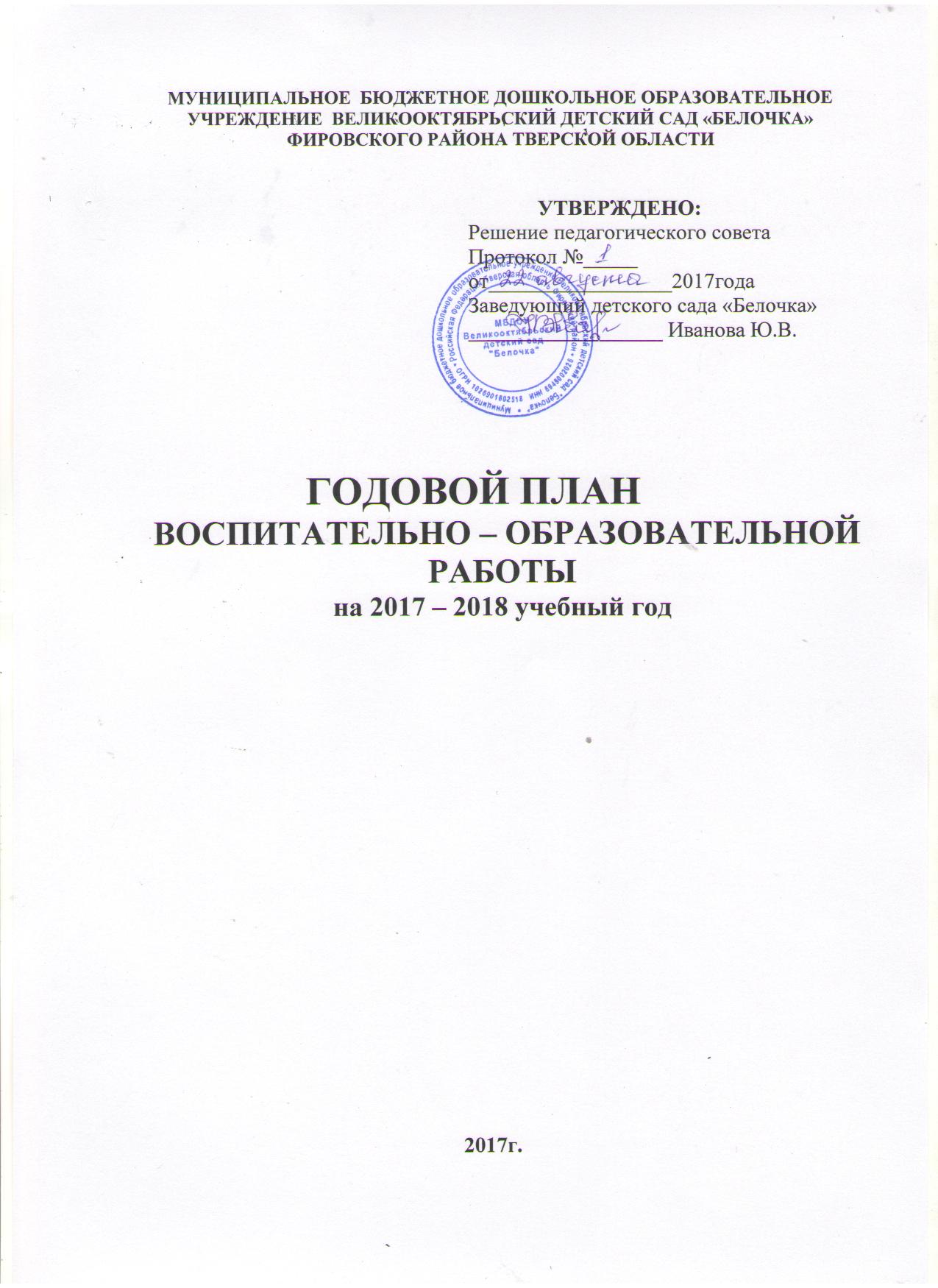 РАЗДЕЛЫ ГОДОВОГО ПЛАНА.1. Анализ работы за 2016- 2017 уч.год 2. Цели и задачи работы ДОУ на 2017 – 2018 учебный год3. Расстановка кадров по группам3.1. Организация работы узких специалистов4. Содержание блоков основных мероприятий годового плана4.1. Нормативно – правовое обеспечение деятельности дошкольного учреждения4.2. Информационно – аналитическая  деятельность4.3. Организационно – методическая работа ДОУ4.4 Взаимодействие с общественными организациями.4.5. Повышение квалификации педагогов4.6. Аттестация педагогов дошкольного образовательного учреждения 4.7.  Инновационная деятельность в ДОУ4.8.  Изучение и  контроль за деятельность дошкольного образовательного     учреждения4.9.  Работа с родителями4.10. Административно – хозяйственная деятельность.4.11. Использование современных информационно-коммуникационных технологий (ИКТ)4.12. План работы по предупреждению детского дорожно-транспортного травматизма5. Основы организации воспитательно-образовательного процесса6. ПриложенияГОДОВОЙ ПЛАН ВОСПИТАТЕЛЬНО - ОБРАЗОВАТЕЛЬНОЙ РАБОТЫ МБДОУ ВЕЛИКООКТЯБРЬСКИЙ ДЕТСКИЙ САД «БЕЛОЧКА» РАЗРАБОТАН В СООТВЕТСТВИИ С:Федеральным законом  «Об образовании в Российской Федерации» (от 29.12.2012 года   № 273-ФЗ)Федеральным государственным образовательным стандартом дошкольного образования (приказ Министерства образования и науки РФ от 17 октября 3013 г. №1155)Санитарно-эпидемиологическими требованиями к устройству, содержанию и организации режима работы ДОУ (СанПиН 2.4.1. 3049-13).Примерной общеобразовательной  программой  «От рождения до школы» под редакцией   Н.Е. Вераксы, Т.С.Комаровой,  М.А.Васильевой.Технологии обучения (программы  воспитания и развития)Педагогический процесс в МБДОУ  Великооктябрьский детский сад «Белочка» организован в соответствии с ООП ДО.Примерная общеобразовательная  программа  «От рождения до школы» под редакцией   Н.Е. Вераксы, Т.С.Комаровой,  М.А.Васильевой.Парциальные программы, реализуемые в ДОУ «Моя семья» под редакцией Н.А.Некрасовой. «Основы безопасности  для детей дошкольного возраста» под редакцией Р.Б.Стеркиной, О.Л.Князевой. 1. АНАЛИЗ РАБОТЫ  ЗА  2016 – 2017  УЧЕБНЫЙ ГОД.1.Укомплектованность  групп2. Состояние   кадров.3.  Анализ работы коллектива по основным направлениям деятельности. Результативность реализации основных задач.       В 2016-2017 учебном году детский сад работал над следующими основными задачами: 1.  В целях  охраны   и обеспечения  здоровья  детей  продолжить  работу  по  формированию  здорового  образа жизни  в  дошкольном    учреждении   и семье,    расширив  комплекс   профилактических   и оздоровительных мероприятий.2. Продолжать работу по повышению качества обучения детей, используя в образовательном процессе новую общеобразовательную программу «От рождения до школы» в дошкольных группах и «Первые шаги» в группах раннего возраста.3. Способствовать повышению профессионального мастерства педагогов по формированию элементарных математических представлений дошкольников и сенсорного развития детей раннего возраста.3.1. Охрана жизни и здоровья детей, их физическое развитие.    Решение задач физического воспитания детей способствовало созданию благоприятных условий для  их физического и психологического и развития.   Охрана и укрепление здоровья детей, формирования привычки к здоровому образу жизни были и остаются первостепенной задачей детского сада. В связи с этим наше дошкольное учреждение, в соответствии с годовой задачей, организовало активную деятельность, направленную на сохранение здоровья детей, реализовало комплекс воспитательно - образовательных и профилактических мероприятий по разным возрастам.   Традиционно большое внимание уделяли физическому воспитанию детей, совершенствованию их двигательных умений и навыков. Эту работу осуществляли систематически на занятиях и прогулках с учётом возраста, индивидуальных физических показателей каждого ребёнка, что обеспечивало сохранение и укрепление здоровья детей, их физическому развитию.    В режиме дня использовали: пальчиковую гимнастику, способствующую развитию мелкой моторики и тактильных ощущений, физкультминутки на занятиях, динамические паузы, гимнастику после сна.   Проводился мониторинг физической подготовленности детей на начало и конец учебного года.    Большое внимание было уделено работе с детьми раннего возраста, в частности, проблемам адаптации детей в детском саду.      В  2017-2018 уч. году перед педагогами стоит задача продолжать работу по охране и укреплению здоровья дошкольников, формировать у детей представление о своём организме, способах укрепления собственного здоровья, осознания важности заботы о себе.3.2. Воспитательно-образовательная работа.Мониторинг образовательного процесса Результаты выполнения программыГлавной задачей педагогического коллектива является получение качественного образования воспитанниками дошкольного учреждения. На качество образования оказывают большое влияние единые требования обучения и воспитания детей, преемственность между дошкольным и школьным образованием, квалификация педагогов. Согласно годовому плану работы ДОУ, в группах проводится мониторинг уровня усвоения программного материала по основной общеобразовательной программе дошкольного образования «От рождения до школы» / под редакцией Н.Е.Вераксы, Т.С. Комаровой, М.А.Васильевой, Москва «Мозаика-Синтез», 2012 г/., по парциальным программам и технологиям, рекомендованным Министерством образования РФ.Цель мониторинга: определить степень освоения воспитанниками образовательной программы и влияние образовательного процесса, организуемого в ДОУ, на развитие каждого воспитанника. Мониторинг образовательного процесса осуществлялся через отслеживание результатов освоения образовательной программы, мониторинг детского развития проводился на основе оценки развития интегративных качеств воспитанников.По итогам 2016-/2017 учебного года  91% воспитанников усвоили образовательную программу детского сада. Количество выпускников  20  человек. Выпускники:  90%  подготовительной группы № 5 являются психологически зрелыми для поступления в школу.   Вся работа дошкольного учреждения велась согласно годовому плану. Для реализации задач годового плана использовались разные формы работы. Все проведенные педагогические советы освещали основные направления воспитания и обучения детей в детском саду в условиях ФГОС ДО. Наиболее интересными были педсоветы  на темы: «Умственное развитие детей и создание предметно – развивающей среды в ДОУ» (протокол № 3). Педсовет (протокол № 4) был посвящён формированию привычки к здоровому образу жизни у детей дошкольного возраста.   На педсоветах использовались эффективные методы для активизации педагогов: мастер – класс, мозговой штурм, деловая игра, практические упражнения, тренинги.     Проведена оценка эффективности, используемых воспитателями методов и приемов работы с детьми с целью решения проблемы по развитию игровой деятельности, оценка развивающей предметной среды, условия для организации детской деятельности, направленной на речевое развитие ребенка. Проведен анализ календарного планирования, который выявил проблемы планирования индивидуальной работы с детьми.     В период между педагогическими советами в детском саду были организованы и проведены  педагогические часы (12 протоколов), мастер – классы и семинары – практикумы. Традиционно организованно прошли тематические недели. В рамках этих недель для ребят организовывались выставки, музыкальные и спортивные развлечения.    Развитие речи напрямую связано с развитием мелкой моторики рук, поэтому большое внимание уделялось образовательной области художественно-эстетическое развитие. В развитии продуктивной деятельности использовались нетрадиционные приёмы рисования (ладонями, пальчиками), лепки, аппликации,   различный мелкий бросовый, природный и другой дополнительный материал, что так же способствовало развитию мелкой моторики рук. В связи с этим результативность  по данной образовательной области увеличилась.   Повысился результат по образовательной области социально-коммуникативное развитие, этому способствовало использование игровых проектов.   Стабильные показатели усвоения программного материала отмечаются в образовательной области  познавательное развитие. Этот результат достигнут за счёт оснащения предметно-развивающей среды. Было приобретено оборудование для экспериментальной деятельности,  использовались дополнительные источники знаний, разнообразные наглядные материалы и пособия, проводилась опытно-исследовательская деятельность с водой, воздухом, песком.    Успешное применение нетрадиционных форм  работы   и  новых  технологий доказывает,  что  интеллектуальный  уровень  детей    значительно  повышается, о чем свидетельствует успеваемость  выпускников нашего  детского  сада.3.3. Коррекционная работа.     В ДОУ созданы условия для оказания  психологической помощи детям. С сентября месяца  вся работа педагога - психолога направлена на коррекцию поведенческих проблем и своевременное психическое развитие детей. Данная работа проводится в тесном контакте с ДОУ и, конечно, с родителями. Постоянно организуются индивидуальные беседы, консультации. Организуется совместная работа педагога - психолога с воспитателями, которая рассматривает детей, нуждающихся в коррекционной помощи.                                3.4. Работа с родителями   Детский сад работает в тесном сотрудничестве с родителями. В течение года было проведено 3 общих родительских собрания, в каждой возрастной группе было проведено по 4 общих собрания. Воспитатели подготовили информацию для родителей по адаптации детей раннего возраста, предупреждению ДТП, безопасной жизнедеятельности, здоровому образу жизни, психологической готовности к школе.    Результаты участия родителей в мероприятиях ДОУ показали, что из года в год  они стали активнее участвовать в конкурсах, появилось творчество и повысилось качество работ с использованием различных материалов.     Родители пополнили свои знания в области взаимоотношений с детьми, а так же  в области развития, воспитания и оздоровления детей.    В следующем учебном году планируется продолжение работы по организации сотрудничества с родителями в жизни ДОУ через проведение совместных мероприятий и облагораживания территории и здания детского сада.  На фоне достигнутых успехов в системе образовательной деятельности детского сада, нами были выявлены следующие перспективы развития ДОУ:повышение качества воспитательно-образовательной работы в ДОУ в соответствии с ФГОС  расширение сферы взаимодействия с родителями. организация работы по внедрению УМК.организация работы по предшкольной подготовке. расширение и укрепление МТБ детского сада.Основными направлениями деятельности на следующий учебный год станут:физическое развитие детей в соответствии с их возрастными и индивидуальными особенностями; повышение инновационной культуры педагогов, как фактор профессионального роста, эффективности образовательной деятельности используя Интернет ресурс.интеллектуальное, эмоциональное и личностное развитие детей с учетом возрастных и индивидуальных особенностей, склонностей, способностей.  На фоне достигнутых успехов в системе воспитательной работы детского сада нами были выявлены следующие проблемы:- В период адаптации к программе «От рождения до школы» необходимо продолжить работу по совершенствованию перспективных планов работы воспитателей и специалистов для осуществления принципа интеграции образовательных областей.- Несмотря на внедрение современных технологий в практику работы ДОУ недостаточно используется игровая деятельность в жизни детей.- Недостаточный уровень знаний и представлений детей о родном посёлке, о стране, в которой они живут.  Исходя из вышеизложенного, можно сделать следующий общий вывод:- Целенаправленная работа педагогов по воспитанию привычки к здоровому образу жизни дошкольников имеет положительные результаты. В следующем учебном году планируем продолжить работу коллектива в данном направлении.- Умело направленное внимание родителей на необходимость воспитания у детей уважения к взрослым, на изменение климата семьи способствовало накоплению определённого опыта работы с семьями у воспитателей.- В следующем учебном году планируется совершенствовать преемственность образования в единой системе, повысить качественную подготовку дошкольников  подготовительной группы к обучению в школе.   Анализ деятельности за 2016 - 2017 учебный год показал, что применяемые формы, методы и средства образовательного процесса соответствуют возрастным, психофизиологическим особенностям, интересам и потребностям детей и несмотря на то, что ФГОС ставят перед ДОУ достаточно сложные задачи и предъявляют высокие требования к построению воспитательно-образовательного процесса и взаимодействия с семьями дошкольников, наш педагогический коллектив достаточно творческий и трудоспособный, поэтому достигнутые результаты работы, в целом, соответствуют поставленным в начале учебного года целям и задачам и удовлетворяют педагогический коллектив.2. ЦЕЛЬ РАБОТЫ НА 2017 – 2018  УЧ.ГОДВсестороннее развитие ребенка дошкольного возраста, и его позитивная социализация с учётом возрастных и индивидуальных особенностей на основе сотрудничества с взрослыми и сверстниками в соответствующих возрасту видах деятельности.  На основании данных мониторинга, выявленных проблем в процессе учебного года коллектив детского сада ставит перед собой следующие задачи на 2017-2018 учебный год:1.Формирование семейных ценностей у дошкольников, сохранение и укрепление здоровья детей их физического развития через совместную деятельность с семьями воспитанников.    2.Создание условий для развития коммуникативных качеств у воспитанников, направленных на достижение целей овладения конструктивными способами и средствами взаимодействия с окружающими людьми через развитие всех компонентов связной речи.    3.Обогащение социального опыта ребенка через реализацию игровых  экологических проектов.ПРЕДПОЛАГАЕМЫЕ РЕЗУЛЬТАТЫДети:- снижение заболеваемости в ДОУ, оздоровление детей, овладение здоровьесберегающими  навыками и знаниями;- формирование навыков совершенствования связной речи и развитие творческих и исследовательских  способностей у дошкольников;- лёгкая интеграция  домашних детей  в среду  сверстников.Педагоги:- эффективное использование разных форм, методов и приёмов по  просвещению детей и родителей,  закрепление системы здоровьесберегающих технологий в воспитательно-образовательный процесс;- повышение персональной ответственности всех участников образовательного процесса с целью сохранения и укрепления здоровья детей;- обогащение предметно-развивающей среды в ДОУ для развития творческих и познавательных интересов у воспитанников;- повышение профессионального мастерства  воспитателей и специалистов в соответствии с требованиями ФГОС  ДО.Родители:-  проявление интереса родителей к работе ДОУ, к воспитанию детей, улучшению детско – родительских отношений;- увеличение количества родителей – участников совместных мероприятий;- сохранение семейных ценностей и традиций;- увеличение количества обращений родителей к педагогам по вопросам воспитания и развития детей. на индивидуальные консультации к педагогу -психологу, в «Почту доверия» на сайте ДОУ.3. РАССТАНОВКА ПЕДАГОГОВ ПО ГРУППАМ НА 2017 – 2018 УЧ,ГОД3.1. ОРГАНИЗАЦИЯ  РАБОТЫ  УЗКИХ  СПЕЦИАЛИСТОВ4. СОДЕРЖАНИЕ БЛОКОВ ГОДОВОГО ПЛАНА ДОУ НА 2017 – 2018 УЧ.ГОД 4.1.  НОРМАТИВНО – ПРАВОВОЕ ОБЕСПЕЧЕНИЕ ДЕЯТЕЛЬНОСТИ МБДОУ ВЕЛИКООКТЯБРЬСКИЙ ДЕТСКИЙ САД «БЕЛОЧКА» Цель работы по реализации блока: нормативно-правовую базу учреждения привести в соответствие с требованиями ФГОС ДО. Управление и организация деятельностью учреждения в соответствии с законодательными нормами РФ. 4.2.  ИНФОРМАЦИОННО – АНАЛИТИЧЕСКАЯ ДЕЯТЕЛЬНОСТЬ  МБДОУ ВЕЛИКООКТЯБРЬСКИЙ ДЕТСКИЙ САД «БЕЛОЧКА» Цель работы по реализации блока: совершенствование и развитие управленческих функций с учетом ФГОС, получение положительных  результатов работы посредствам информационно – аналитической деятельности.4.3  ОРГАНИЗАЦИОННО – МЕТОДИЧЕСКАЯ РАБОТА МБДОУ ВЕЛИКООКТЯБРЬСКИЙ ДЕТСКИЙ САД «БЕЛОЧКА»Цель работы по реализации блока: совершенствование работы учреждения в целом, педагогического коллектива, работы с родителями, выявление уровня реализации годовых и других доминирующих задач  деятельности, совершенствование и развитие с учетом ФГОС, получение положительных  результатов работы посредствам педагогической деятельности.	Педагогические советы.Педагогический совет № 1 (установочный). Форма проведения: устный журнал. Утверждение годового плана работы ДОУ на 2017-2018 год, годового календарного графика, режима работы ДОУ, расписания непосредственно образовательной деятельности, основной общеобразовательной программы ДОУ, перечня программ и технологий, рабочих Программ специалистов.Обсуждение проекта решения педагогического совета.Педагогический совет № 2: «Современные проблемы взаимодействия детского сада и семьи». Форма проведения: круглый стол.Цель: «Повышение эффективности взаимодействия педагогов ДОУ с семьёй, развитие успешного педагогического сотрудничества с родителями»1. Современные родители: психолого-педагогический портрет.2.Затруднения педагогов ДОУ при организации взаимодействия с родителями воспитанников и их причины.3. Формы работы с родителями и их эффективность.(из опыта работы с применением практических ситуаций)Педагогический совет № 3 «Семь шагов к здоровью». Форма проведения: устный журнал.Цель: Создание условий для осуществления здоровьесберегающей  деятельности по пропаганде здорового образа жизни воспитанников и родителей.1. Взаимодействие педагогов и специалистов в сохранении физического и психического здоровья детей.2. Состояние здоровья детей в ДОУ. Анализ заболеваемости.3. Условия сохранения психического здоровья детей в ДОУ и семье Педагогический совет № 4 «Модернизация содержания экологического образования дошкольников путём активного использования регионального компонента» педсовет с элементами деловой игрыЦель: Повышение профессиональной компетентности педагогов в области экологического воспитания дошкольников.1. Использование художественной литературы природоведческого содержания в работе с детьми дошкольного возраста.2. Использование эколого-развивающей среды ДОУ как фактора экологического воспитания.3.Итоги тематической проверки «Интеграция образовательных областей по познавательно-речевому развитию воспитанников в ходе непосредственно-образовательной деятельности. Педагогический совет итоговый № 5- Отчёт  выполнения годовых задач учебного года.- Отчёты узких специалистов по выполнению программы за год. Успехи и трудности. Кружковая деятельность(дополнительные образовательные услуги):Дополнительные образовательные услуги, организованные в детском саду, проводятся во 2-ой половине дня в соответствии с требованиями СанПиН 2.4.1.2660 – 10. 4.4. ВЗАИМОДЕЙСТВИЕ УЧРЕЖДЕНИЯ С ОБЩЕСТВЕННЫМИ ОРГАНИЗАЦИЯМИ Цель работы по реализации блока: укрепление и совершенствование взаимосвязей с социумом, установление творческих контактов, повышающих эффективность деятельности учреждения.4.5  ПОВЫШЕНИЕ КВАЛИФИКАЦИИ ПЕДАГОГОВ МБДОУ ВЕЛИКООКТЯБРЬСКИЙ ДЕТСКИЙ САД «БЕЛОЧКА» Цель работы по реализации блока: проведение эффективной кадровой политики, позволяющей реализовывать сопровождение по внедрению ФГОС ДОУ.  Повышение профессиональной компетентности педагогов, совершенствование их педагогического мастерства.4.6  АТТЕСТАЦИЯ ПЕДАГОГОВ  МБДОУ ВЕЛИКООКТЯБРЬСКИЙ ДЕТСКИЙ САД «БЕЛОЧКА»Цель работы по реализации блока: повышение профессионального уровня педагогов, присвоение более высокой или подтверждение квалификационной категории. Обеспечение непрерывности процесса самообразования и самосовершенствования.График прохождения аттестации педагогами 4.7 ИННОВАЦИОННАЯ ДЕЯТЕЛЬНОСТЬ  МБДОУ ВЕЛИКООКТЯБРЬСКИЙ ДЕТСКИЙ САД «БЕЛОЧКА»Цель работы по реализации блока: обеспечение деятельности ДОУ в режиме инновационного развития с учетом ФГОС с использованием современных педагогических технологий.4.8  ИЗУЧЕНИЕ И КОНТРОЛЬ ДЕЯТЕЛЬНОСТИ МБДОУ ВЕЛИКООКТЯБРЬСКИЙ ДЕТСКИЙ САД «БЕЛОЧКА» Цель работы по реализации блока: совершенствование работы учреждения в целом, выявление уровня реализации годовых и других доминирующих задач  деятельности коллектива.4.9  РАБОТА МБДОУ ВЕЛИКООКТЯБРЬСКИЙ ДЕТСКИЙ САД «БЕЛОЧКА» С РОДИТЕЛЯМИЦель работы по реализации блока: создать благоприятные условия для совместной деятельности структурного подразделения с семьями воспитанников, школой и другими социальными институтами. 4.10  АДМИНИСТРАТИВНО – ХОЗЯЙСТВЕННАЯ  ДЕЯТЕЛЬНОСТЬ  Цель работы по реализации блока:  укрепление материально – хозяйственной базы учреждения, создание благоприятных  условий для воспитания,  развития детей дошкольного возраста4.11  ИСПОЛЬЗОВАНИЕ СОВРЕМЕННЫХ КОММУНИКАЦИОННЫХ ТЕХНОЛОГИЙ  Цель работы по реализации блока:  совершенствование воспитательно-образовательной работы средствами ИКТ.4.12  ПЛАН РАБОТЫ ПО ПРЕДУПРЕЖДЕНИЮ ДЕТСКОГО ДОРОЖНО – ТРАНСПОРТНОГО ТРАВМАТИЗМА  Цель: формирование комплексной системы воспитания и развития дошкольников, направленной на профилактику детского дорожно-транспортного травматизма (ДДТТ).Задачи:1.Обогащение развивающей среды в группах, направленной на закрепление знаний детей о ДДТТ.2.Повышение грамотности родителей и  воспитателей по теме ДДТТ.3.Обучение навыкам безопасного поведения на улицах и дорогах.4.Формирование профессиональной позиции педагога с мотивацией к закреплению знаний детей о ДДТТ, ответственности за жизнь и здоровье.Ожидаемый продукт:Обновление уголков безопасности в группах и активное использование светофора и зебры на территории.Оформление информационных стендов для родителей в группах: «Для вас, родители», «Осторожно! Дорога!».          Социальный эффект:Формирование стойкой мотивации на поддержание семейного воспитания ребенка, направленного на ведениеправильного поведения на улицах и дорогах  всех членов семьи.Раннее формирование знаний о правилах поведения на улицах и дорогах детей-дошкольников.Повышение специалистами и педагогами своего профессионального уровня  по теме: «Профилактика ДДТТ».5.   ОСНОВЫ ОРГАНИЗАЦИИ  ВОСПИТАТЕЛЬНО – ОБРАЗОВАТЕЛЬНОГО ПРОЦЕССАСЕНТЯБРЬ1 сентября – День  знаний27 сентября – День дошкольного работникаОКТЯБРЬ1 октября  - Международный день пожилых людей. НОЯБРЬ  30 ноября – День материДЕКАБРЬ  1 декабря – День инвалидов31 декабря – Новый годЯНВАРЬ ФЕВРАЛЬ 23 февраля -  День защитника ОтечестваМАРТ8 марта – Международный женский деньАПРЕЛЬ2 апреля – День детской книги7 апреля – День здоровья12 апреля – День космонавтики22 апреля - День Земли.МАЙ9 мая – День Победы15 мая – Международный день семьи Приложение № 1График повышения квалификации педагогов МБДОУ Великооктябрьский детский сад «Белочка»на 2017 – 2018 учебный годПриложение № 2График взаимопосещений занятий и других мероприятий воспитателями и специалистами МБДОУ Великооктябрьский детский сад «Белочка»на 2017 – 2018 учебный годЦель посещения: Совершенствование профессиональных навыков  педагогов по реализации государственных стандартов в практической деятельности с детьми        Приложение № 3Темы по самообразованию воспитателей и специалистов МБДОУ Великооктябрьский детский сад «Белочка»на 2017 – 2018 учебный годПриложение № 4Консультации для родителей по вопросам питания детейПриложение № 5Заседания родительского комитета Приложение № 6Другие виды и формы работы с родителями воспитанниковПриложение № 7Родительские собрания№Наименование2014 - 2015 уч. г.2015 - 2016 уч. г.2016 – 2017уч. г.1.Количество  функционирующих  групп6 групп2 группы раннего возраста,  4 дошкольныхгруппы6 групп2 группы раннего возраста,  4 дошкольныхгруппы6 групп2 группы раннего возраста,  4 дошкольныхгруппы1.Количество  воспитанников в группахНа 01.09.2014г.96 детейНа 01.09.2015г.98 детейНа 01.09.2016г.101 человек1.Количество  воспитанников в группах30.05.2015г.98 человек30.05.2016г.104 человека30.05.2017г.105 человек2.Выпущено  детей  в школу2 группы,28 человек1 группа,23 ребенка1 группа,20 человек3.Количество  вновь  набранных групп.  В них детей2 группы29 человекс 1 до 3 лет3 группы52 человекас 1 до 4 лет2 группы27 человекс 1 до 3 лет№Наименование2014 - 2015 уч. г.2015 - 2016 уч.г.  2016 - 2017 уч. г.1Обучение  в ТГУ прошли 7 человекУровень  образования  педагогических  кадровУровень  образования  педагогических  кадровУровень  образования  педагогических  кадровУровень  образования  педагогических  кадровУровень  образования  педагогических  кадров2Высшее образование3453Обучаются в Вузах3214Среднеепрофессиональное6775Обучаются в пед.колледже123Имеют  квалификационные  категорииИмеют  квалификационные  категорииИмеют  квалификационные  категорииИмеют  квалификационные  категорииИмеют  квалификационные  категории6высшая квал.  категория1237первая квал.  категория6798соответствие 323Направления Начало годаНачало годаНачало годаКонец годаКонец годаКонец годаНаправления Высокий уровеньСредний уровеньНизкий уровеньВысокий уровеньСредний уровеньНизкий уровеньФизическое развитие15%66%19%20%78%2%Развитие речи7%71%22%30%55%15%Познавательное развитие9%60%31%24%67%9%Художественно – эстетическое развитие 2%56%42%22%62%16%Социально – коммуникативное развитие24%50%26%40%57%3%№ п/пмероприятияКоличество мероприятий1.Общие родительские собрания22.Групповые родительские собрания4 -53.Консультация для родителей10№п\пВозрастная группаФамилия, имя, отчество педагогаКвалификационная категория1.2 группа раннего возраста № 1Куратова Ольга Викторовна (воспитатель)Первая1.2 группа раннего возраста № 1Кохова Екатерина Алексеевна (воспитатель)Первая2.1 младшая группа № 2 Кучинскас Юлия Александровна (воспитатель)Первая2.1 младшая группа № 2 Мальцева Мария Сергеевна (воспитатель)Первая3.2 младшая группа № 5Недоступова Надежда Вячеславовна (воспитатель)Высшая3.2 младшая группа № 5Безуглова Оксана Николаевна (воспитатель)Первая4.Средняя группа № 3Дубровина Наталья Владимировна (воспитатель)Первая4.Средняя группа № 3Фадеева Анастасия Валерьевна (воспитатель)Соответствие занимаемой должности5.Старшая  группа № 6Григорьева Анастасия ВячеславовнаПервая5.Старшая  группа № 6Михайлова Елена НиколаевнаПервая6.Подготовительная группа № 4Конкина Марина ВладимировнаПервая6.Подготовительная группа № 4Парфёнова Юлия АлександровнаПервая№п/пЗанимаемая должностьФамилия, имя педагогаКвалификационная категория1.Музыкальный руководительМаханенко Светлана АлександровнаВысшая2.Педагог - психологСимонова Виктория ВикторовнаСоответствие занимаемой должности№Содержание основных мероприятийСроки проведенияИсполнитель1.Совершенствование и расширение нормативно – правовой базы учреждения на 2017 – 2018уч. год.В течение годаЗаведующий  2.Внесение изменений в нормативно – правовые документы по необходимости (распределение стимулирующих выплат, локальные акты, Положения и др.)В течение годаЗаведующий Старший воспитатель3.Разработка текущих инструктажей по ОТ, ТБ и охране жизни и здоровья детей.В течение годаЗаведующий Зам. зав. по АХЧ4.Производственные собрания и инструктажиВ течение годаЗаведующий Зам. зав. по АХЧ5.Приведение в соответствии с требованиями  должностных инструкций и инструкций по охране труда работников ДОУВ течение годаЗаведующий № п/пСодержание основных мероприятийСроки проведенияИсполнитель1.Подведение итогов деятельности  ДОУ за 2016 – 2017 учебный год, анализ проделанной работы, подведение итогов и выводов:проблемный анализ деятельности учреждения по направлениям: (анализ воспитательно-образовательного процесса ДОУ;анализ состояния материально – технической базы;анализ реализации инновационных технологий в ДОУ;анализ педагогических кадров и др.майЗаведующий Зам. зав. по АХЧСтарший воспитатель2.Определение ключевых направлений работы учреждения на 2017 – 2018 учебный год, составление планов по реализации данной работы.АвгустСтарший воспитатель3.Составление перспективных планов работы учреждения, разработка стратегии развития ДОУ на основе анализа работы учреждения.АвгустЗаведующий Старший воспитатель4.Составление перспективных планов воспитательно-образовательной  работы педагоговАвгустПедагоги 5.Проведение педсоветов, инструктажей, и др. форм информационно – аналитической деятельности.В течение  годаСтарший воспитатель6.Оформление наглядной информации, стендов, памяток по текущим  направлениям деятельности.В течение  годаСтарший воспитатель7.Организация взаимодействия между всеми участниками образовательного процесса: дети, родители, педагоги.В течение  годапедагоги№ Наименование УМКСпециалист, категорияКоличество детей,  % от общего состава  ДОУ1.«Готовим руку к письму» Конкина М.В. , Парфёнова Ю.А. воспитатели первой кв. категории16 человек - 13 %2.«Театральный сундучок»Григорьева А.В., Михайлова Е.Н., воспитатели первой кв. категории23 человека - 21%3.«Юные экологи»Дубровина Н.В. воспитатель первой кв. категории, Фадеева А.В. соответствие занимаемой должности22 человека – 20%4.«Послушные пальчики»Недоступова Н.В. воспитатель высшей кв. категории Безуглова О.Н. воспитатель первой кв. категории13 человек – 15%5.«Весёлые пальчики»Кучинскас Ю.А.соответствие занимаемой должности Мальцева М.С. воспитатель первой кв. категории15 человек - 14%6.«Рисуем пальчиками»Куратова О.В., Кохова Е.А. воспитатели первой кв. категории12 человек - 11 %7. «Капельки»Маханенко С.А. муз.руководитель12 человек -11 %8.«Сказкотерапия»Симонова В.В. педагог-психолог 5 человек - 5 %№ п/пСодержание основных мероприятийСроки проведенияИсполнитель1.Заключение договоров о сотрудничестве с  организациями. В начале учебного годаСтарший воспитатель2.Продолжать устанавливать  творческие и деловые контакты с организациями и учреждениями:В течение учебного годаСтарший воспитатель,педагоги№ п\пСодержание основных мероприятийСроки проведения Исполнитель1.Корректировка плана-графика повышения квалификации и переподготовки педагогических и  руководящих работников (см. приложение №1)       СентябрьСтарший воспитатель2.Планирование работы, отслеживание графиков курсовой подготовки.В течение учебного годаЗаведующий ДОУ3.Составление банка данных (и обновление прошлогодних данных) о прохождении педагогами курсовой подготовки.В течение учебного годаСтарший воспитатель4.Прохождение педагогами курсов.По плану курсовой подготовкиПедагоги5.Посещение педагогами методических объединений на базе учреждения, района.В течение учебного годаСтарший воспитатель,педагоги6.Подписка литературных, методических и других печатных изданий. Приобретение новинок методической литературы.В течение учебного годаСтарший воспитатель,педагоги№ п/пСодержание основных мероприятийСроки проведенияИсполнитель1.Обновление плана аттестации педагогов на 5 лет.АвгустСтарший воспитатель2.Ознакомление педагогов с положением об аттестации педагогических кадровСентябрьЗаведующий ДОУ3.Прохождение аттестации педагогическими работникамиПо плану аттестацииПедагоги№ п/пФамилия, имя педагогаЗаявленная категорияВремя прохождения аттестации1.Фадеева Анастасия Валерьевна (воспитатель)Соответствие занимаемой должностиИюнь2.Григорьева Анастасия Вячеславовна (воспитатель)ПерваяДекабрь3.Михайлова Елена Николаевна (воспитатель)ПерваяДекабрь4.Дубровина Наталья Владимировна (воспитатель)ВысшаяНоябрь5.Симонова Виктория Викторовна (педагог – психолог)ПерваяОктябрь№ п/пСроки проведенияИсполнитель1.Использование в работе современных педагогических технологий (развивающее обучение, индивидуальный подход, проектный метод, здоровьесберегающие технологии, личностно – ориентированная модель и др.)В течение годаПедагоги2.Изучение содержания инновационных педагогических технологий с педагогическим коллективом, посредством разнообразных форм методической работыВ течение годаПедагоги3.Обобщение теоретических и оформление практических материалов по внедрению методических комплексов.В течение годаПедагоги4.Подведение итогов деятельности ДОУ по использованию инновационных технологий, определение перспектив работы на следующий год.МайСтарший воспитатель, педагоги№ п/пСроки проведенияИсполнитель1.Планирование контроля на 2017 – 2018 учебный год (по видам). Текущий (цель: получение общего представления о работе педагога, об уровне педагогического процесса в целом в той или иной группе, о стиле работы педагога)В течение учебного годаЗаведующий ДОУСтарший воспитатель2.Итоговый контроль (цель: выявление готовности детей к обучению в школе)Контроль за уровнем реализации программы.Контроль за уровнем  подготовки детей к переходу в начальную школуМайСтарший воспитатель3.Систематический контроль (цель: выявление состояния работы педагогического коллектива и каждого педагога на определенном этапе работы)Подготовка групп к новому учебному году.Контроль за созданием благоприятных условий для адаптации домашних детей.Проведением физкультурно-оздоровительных мероприятий.Контроль за подготовкой к осеннее - зимнему периоду.Контроль по реализации приоритетного направления работы (здоровьесбережение и коррекционная работа)Контроль  организаций прогулок в осенне-зимний период.Готовность педагогов к мониторингу интегративных качеств и уровня развития детейСоблюдение должностных обязанностей, правил техники безопасности, правил пожарной безопасности, инструкций по охране трудаСоблюдение гигиенических и педагогических нормКонтроль за соблюдением режима дня, графика проведения НОДВ течение учебного годаЗаведующий ДОУСтарший воспитатель4.Предупредительный  (цель: предупреждение  недостатков в работе, профилактика возможных нарушений, выбор наиболее рациональных методов работы)Организация непосредственно-  образовательной деятельности.Организация предметно– развивающей среды в группах.В течение учебного годаАвгустСтарший воспитатель5.Самоанализ (цель: повышение качества образовательного процесса посредством умения педагога находить недостатки в своей работе и способы их преодоления)Взаимопосещения педагогами НОД и др. мероприятий (см. приложения №1 и №2).В течение учебного годаВ течение годаПедагогиПедагоги6.Тематический контрольРациональное использование среды,условий ДОУ и здоровьесберегающихтехнологий для развития физических качеств иформирование здорового образа жизни у детей МартСтарший воспитатель7.Оперативный контроль1.Соблюдение режима и организация жизни группы.2. Подготовка проведения и эффективность утренней гимнастики.3.Проведение закаливания.4.Сформированность культурно-гигиенических навыков у детей разных возрастных групп.5.Сформированность у детей  представлений о сезонных изменениях в природе и труде людей в соответствии  с программой для каждого возраста.6. Организация хозяйственно-бытового труда (дежурство, поручения, коллективный труд)7.Сформированность у детей навыков самообслуживания.В течение учебного года (по мере необходимости) Старший воспитатель№ п/пСодержание основных мероприятийСроки проведенияИсполнитель1.Разработка системы работы с родителями.Август-сентябрьСтарший воспитатель2.Разработка перспективного плана работы ДОУ с   родителями  на 2017 – 2018учебный год. Сбор банка данных по семьям воспитанников.АвгустСтарший воспитатель3.Социологическое исследование социального статуса и психологического микроклимата семьи:- анкетирование, наблюдение, беседыСентябрь – октябрьСтарший воспитательпедагоги4.Наглядная педагогическая пропагандаВыпуск информационного стенда для родителей: «Если ребёнок дома один» (информация для родителей и детей по ОБЖ)Оформление папок – передвижек:- по вопросам воспитания и обучения- по вопросам оздоровительной работыВ течение годаСтарший воспитательпедагоги5.Совместные выставкиОформление  праздничных газет и поздравленийОформление фотовыставок Оформление выставок детских работВыставка поделок из природного материала «Краски осени»Выставка поделок «К нам приходит Новый год»Выставка рисунков «Мир науки глазами детей»В течение годаНоябрьДекабрьМартПедагоги, родители6.Проектная деятельностьПривлечение родителей к участию в проектной деятельности«Хранители природы»«Наши традиции…»«Родной свой край люби и знай»В течение годаСентябрь – майОктябрь - декабрьЯнварь – апрельСтарший воспитательпедагоги, родители№ п/пСодержание основных мероприятийСроки проведенияИсполнитель1.Месячник по благоустройству территории, закрепленной за  детским садомСентябрьПедагоги2.СентябрьАдминистрация ДОУ3.Производственные совещанияТребования ОТ и ТБ, противопожарной безопасности.Соблюдение требований САН и ПИНСентябрьЗаместитель заведующего по АХЧ4.Работы с обслуживающими  организациямиВ течение годаАдминистрация ДОУ5.Оборудование предметно – развивающей среды структурного подразделения в соответствии с ФГОС ДОВ течение годаПедагоги6.СентябрьБухгалтерия РОО7.Работа по благоустройству территорииИюль -августПедагоги8.Приемка учреждения к новому учебному годуАвгустАдминистрация ДОУ№ п/пСодержание основных мероприятийСроки проведенияИсполнитель1.Внедрение в практику работы ДОУ современных коммуникационных технологий.в течение годаПедагоги2.Создание  презентаций познавательного и другого характера, в течение годаПедагоги3.Подборка музыкальных произведений по возрастам.в течение годаМузыкальный руководитель№п/п ОрганизационныемероприятиясрокивыполненияСведения об ответственных и исполнительных лицах для реализации комплексного планаСведения об ответственных и исполнительных лицах для реализации комплексного плана№п/п ОрганизационныемероприятиясрокивыполненияОтветственныйИсполнители1Оформление приказа о назначении ответственного лица за воспитательно – образовательную работу по профилактике ДДТТ в ДОУ 01 сентября 2017г.заведующий	заведующий	2Разработка мероприятий для участия в муниципальном конкурсе «Неделя безопасности дорожного движения».сентябрь2017г.заведующий	заведующий ст.воспитательвоспитатели3Формирование системы использования  педагогических технологий в организации учебно-воспитательного процесса по теме ДДТТ2017-2018г.заведующий	заведующий ст.воспитатель4Просмотр  презентаций  на мультимедийном оборудовании  воспитанниками  по теме: «Правила поведения на дороге», «Правила поведения в транспорте», «Дорожные знаки», «Устройство проезжей части».сентябрь -ноябрь 2017г. январь – март 2018г. ст.воспитатель	ст.воспитатель, воспитатели5Организация совместного проведения с родителями  досугов, экскурсий, целевых прогулок по теме: «Осторожно! Дорога!», «Знаки на дороге», «»Безопасный маршрут до школы».2р. в год2017-2018г.ст.воспитатель	муз. руководительвоспитатели6Подбор материалов и оформление информационных стендов для родителей в группах: «О детском дорожно – транспортном травматизме», «Для мам и пап».октябрь – ноябрь2017г.ст.воспитатель	ст.  медсестравоспитатели7Планирование работы с детьми и родителями по вопросам безопасного поведения на улицах и дорогах .в течение 2017-2018г.заведующий	воспитатели 8Внедрение активных форм работы с семьей (консультации, экскурсии по группе «Уголки безопасности», совместные развлечения, просмотр презентаций, участие в проектах)в течение2017-2018г.заведующий		ст.воспитатель, воспитателиродители9Установление содержательных связей:- с сотрудниками  ГИБДД;- ДОУ района для изучения педагогического опыта по теме ДДТТ2017-2018г.заведующий	заведующий,ст.воспитатель10Создание системы эффективного контроля за внедрением в работу ДОУ профилактических мероприятий по предупреждению ДДТТ2017-2018 г.заведующий	заведующий,ст.воспитатель1. ОРГАНИЗАЦИОННО-УПРАВЛЕНЧЕСКЯ ДЕЯТЕЛЬНОСТЬ1. ОРГАНИЗАЦИОННО-УПРАВЛЕНЧЕСКЯ ДЕЯТЕЛЬНОСТЬ1. ОРГАНИЗАЦИОННО-УПРАВЛЕНЧЕСКЯ ДЕЯТЕЛЬНОСТЬ1.1Общее собрание  коллектива образовательного учрежденияВопросы на повестке дня- Правила внутреннего трудового распорядка.- Должностные обязанности работников учреждения.- Назначение ответственных лиц за охрану труда и технику безопасности.- Знакомство воспитателей с приказами функционирования ДОУ на начало учебного года..Заведующий д\с1.2.Инструктаж с работниками  по охране жизни и здоровья воспитанников в осенний период.Заведующий д\с1.3.Проведения пробных занятий по эвакуации людей из детского сада.Зам. заведующего по АХЧ1.4.Инструктаж по санитарному состоянию.медсестра1.5.Подготовка штатного расписания, тарификацияЗаведующий д\с1.6.Заключение с родителями родительских  договоровЗаведующий д\с 1.7.Утверждение списков детей Заведующий д\с1.8.Утверждение планов, циклограмм работы специалистов, педагогов.Старший воспитатель2.МЕТОДИЧЕСКАЯ И ОРГАНИЗАЦИОННО-ПЕДАГОГИЧЕСКАЯ ДЕЯТЕЛЬНОСТЬ2.МЕТОДИЧЕСКАЯ И ОРГАНИЗАЦИОННО-ПЕДАГОГИЧЕСКАЯ ДЕЯТЕЛЬНОСТЬ2.МЕТОДИЧЕСКАЯ И ОРГАНИЗАЦИОННО-ПЕДАГОГИЧЕСКАЯ ДЕЯТЕЛЬНОСТЬ2.1.Педагогический совет № 1 (установочный)Форма проведения: устный журналУтверждение годового плана работы ДОУ на 2017-2018 год, годового календарного графика, режима работы ДОУ, расписания непосредственно образовательной деятельности, основной общеобразовательной программы ДОУ, перечня программ и технологий, рабочих Программ специалистов.Обсуждение проекта решения педагогического совета.Заведующий д\сСтарший воспитатель2.2Подготовка материалов по проведению педагогической диагностики по развитию дошкольниковСтарший воспитатель,воспитатели. специалисты ДОУ2.3.Заседание  творческой группы ДОУ:  Подготовка к неделе безопасности дорожного движения «Осторожно, дети!» Оформление уголков в группах, планирование развлечений по ПДД.Члены  творческой группы2.4.Выбор тем для самообразования педагоговСтарший воспитатель,2.5.Поддержка сайта  дошкольного образовательного  учрежденияТворческая группа  ДОУ в течение всего года.2.6.Составление планов работы специалистов, разработка и коррекция тематических планов работы, планов коррекционной помощи детям. Педагог – психолог, муз. руководитель2.7.Сопровождение аттестационных испытаний педагогических работников.Старший воспитатель, педагог - психолог2.8.Обновление информации на сайте дошкольного учреждения в соответствии с требованиями Закона «Об образовании» ежемесячно.Заведующий д\сСтарший воспитатель3.ОРГАНИЗАЦИЯ ОЗДОРОВИТЕЛЬНОЙ РАБОТЫ3.ОРГАНИЗАЦИЯ ОЗДОРОВИТЕЛЬНОЙ РАБОТЫ3.ОРГАНИЗАЦИЯ ОЗДОРОВИТЕЛЬНОЙ РАБОТЫ3.1.Анализ врачебных осмотров с комплексной оценкой здоровья вновь принятых детей.Медсестра3.2.Осмотр детей для определения группы здоровья для занятий по физической культуре.Медсестра3.3.Составление плана работы с детьми ЧБД .Медсестра3.4.Наблюдение за адаптацией детей. Педагог –психолог, воспитатели3.5.Составление листов адаптацииВоспитатели3.6.Оперативный контроль: «Соблюдение гигиены питания в осенний период»Заведующий д\с3.7.Антропометрический осмотр детейМедсестра4. РАБОТА С ДЕТЬМИ4. РАБОТА С ДЕТЬМИ4. РАБОТА С ДЕТЬМИ4.1.1 сентября – Дня знаний.Муз. руководитель воспитатели,4.2.День здоровья на базе детского садаВоспитатели4.3.Тематическое развлечение «Добро пожаловать!»Воспитатели, муз. руководитель4.4.Выставка работ детского творчества «Мы за безопасный мир» посвящённая  месячнику безопасности Воспитатели5 РАБОТА С РОДИТЕЛЯМИ5 РАБОТА С РОДИТЕЛЯМИ5 РАБОТА С РОДИТЕЛЯМИ5.1.Участие в празднике «День знаний»Воспитатели5.2.Выборы родительского комитетаРодители5.3.Организация и проведение групповых родительских собранийВоспитатели5.4Освещение воспитательно – образовательной  работы в родительских уголках по теме «Здоровье ребёнка в наших руках»Воспитатели6. АДМИНИСТРАТИВНАЯ И ФИНАНСОВО-ХОЗЯЙСТВЕННАЯ ДЕЯТЕЛЬНОСТЬ6. АДМИНИСТРАТИВНАЯ И ФИНАНСОВО-ХОЗЯЙСТВЕННАЯ ДЕЯТЕЛЬНОСТЬ6. АДМИНИСТРАТИВНАЯ И ФИНАНСОВО-ХОЗЯЙСТВЕННАЯ ДЕЯТЕЛЬНОСТЬ6.1.Издание  приказов на новый учебный год.Заведующий д\с6.2.Проверка подготовки учреждения к работе в зимний период:(подготовка тепловой системы).Зам.заведующего по АХЧ6.3.Обеспечение методического кабинета педагогической литературой, периодическими изданиям, пособиями, дидактическими материаламиСтарший воспитатель6.4Оформление подписки на первое полугодие 2017 годаЗаведующий д\с6.5.Проверка условий (готовность ДОУ к новому учебному году; анализ состояния технологического оборудования, оформление акта готовности всех служебных помещений к началу учебного года)Заведующий д\с7. КОНТРОТЛЬНО-АНАЛИТИЧЕСКАЯ ДЕЯТЕЛЬНОСТЬ7. КОНТРОТЛЬНО-АНАЛИТИЧЕСКАЯ ДЕЯТЕЛЬНОСТЬ7. КОНТРОТЛЬНО-АНАЛИТИЧЕСКАЯ ДЕЯТЕЛЬНОСТЬ7.1.ОПЕРАТИВНЫЙ «Здоровье и ЗОЖ»- Анализ подборки и маркировки мебели в группах согласно Сан-Пин, соблюдение режима дня.Заведующий д\сМедсестра1. ОРГАНИЗАЦИОННО-УПРАВЛЕНЧЕСКЯ ДЕЯТЕЛЬНОСТЬ1. ОРГАНИЗАЦИОННО-УПРАВЛЕНЧЕСКЯ ДЕЯТЕЛЬНОСТЬ1. ОРГАНИЗАЦИОННО-УПРАВЛЕНЧЕСКЯ ДЕЯТЕЛЬНОСТЬ1. ОРГАНИЗАЦИОННО-УПРАВЛЕНЧЕСКЯ ДЕЯТЕЛЬНОСТЬ1. ОРГАНИЗАЦИОННО-УПРАВЛЕНЧЕСКЯ ДЕЯТЕЛЬНОСТЬ1.1Административное совещание- анализ посещаемости и заболеваемости.- анализ организации питанияАдминистративное совещание- анализ посещаемости и заболеваемости.- анализ организации питанияЗаведующий д\сЗаведующий д\с1.2.Производственное совещание с младшим обслуживающим персоналом«Санитарное состояние групп детского сада»«Сервировка стола и особенности организации питания  детей  дошкольного и раннего возраста»Производственное совещание с младшим обслуживающим персоналом«Санитарное состояние групп детского сада»«Сервировка стола и особенности организации питания  детей  дошкольного и раннего возраста»Заведующий д\с,старший воспитательЗаведующий д\с,старший воспитатель2.МЕТОДИЧЕСКАЯ И ОРГАНИЗАЦИОННО-ПЕДАГОГИЧЕСКАЯ ДЕЯТЕЛЬНОСТЬ2.МЕТОДИЧЕСКАЯ И ОРГАНИЗАЦИОННО-ПЕДАГОГИЧЕСКАЯ ДЕЯТЕЛЬНОСТЬ2.МЕТОДИЧЕСКАЯ И ОРГАНИЗАЦИОННО-ПЕДАГОГИЧЕСКАЯ ДЕЯТЕЛЬНОСТЬ2.МЕТОДИЧЕСКАЯ И ОРГАНИЗАЦИОННО-ПЕДАГОГИЧЕСКАЯ ДЕЯТЕЛЬНОСТЬ2.МЕТОДИЧЕСКАЯ И ОРГАНИЗАЦИОННО-ПЕДАГОГИЧЕСКАЯ ДЕЯТЕЛЬНОСТЬ2.1.Консультация: «Взаимодействие педагогов и специалистов ДОУ в процессе организации образовательного процесса»Консультация: «Взаимодействие педагогов и специалистов ДОУ в процессе организации образовательного процесса»Старший воспитательСтарший воспитатель2.2.Педагогический час:- обсуждение сценариев осенних утренников- изучение нормативных документов и инструкции по организации работы ДОУПедагогический час:- обсуждение сценариев осенних утренников- изучение нормативных документов и инструкции по организации работы ДОУСтарший воспитатель, воспитатели Старший воспитатель, воспитатели 2.3Знакомство с интересными публикациями в печати и новинками методической литературы экскурс по периодическим изданиям.Знакомство с интересными публикациями в печати и новинками методической литературы экскурс по периодическим изданиям.Старший воспитатель, воспитателиСтарший воспитатель, воспитатели2.4.Готовимся к аттестации – оказание помощи педагогам по процедуре прохождение аттестации.Готовимся к аттестации – оказание помощи педагогам по процедуре прохождение аттестации.Старший воспитатель, педагог - психологСтарший воспитатель, педагог - психолог2.5Работа с педагогами по темам самообразованияРабота с педагогами по темам самообразованияСтарший воспитатель,Старший воспитатель,3.ОРГАНИЗАЦИЯ ОЗДОРОВИТЕЛЬНОЙ РАБОТЫ3.ОРГАНИЗАЦИЯ ОЗДОРОВИТЕЛЬНОЙ РАБОТЫ3.ОРГАНИЗАЦИЯ ОЗДОРОВИТЕЛЬНОЙ РАБОТЫ3.ОРГАНИЗАЦИЯ ОЗДОРОВИТЕЛЬНОЙ РАБОТЫ3.ОРГАНИЗАЦИЯ ОЗДОРОВИТЕЛЬНОЙ РАБОТЫ3.13.1Проверка заполнение листов адаптации вновь принятых детей. Проверка заполнение листов адаптации вновь принятых детей. Педагог – психолог,воспитатели3.23.2Профилактика гриппа через освещение информации в уголках для родителей. Оформление материала на стенде ДОУПрофилактика гриппа через освещение информации в уголках для родителей. Оформление материала на стенде ДОУВоспитатели4. РАБОТА С ДЕТЬМИ4. РАБОТА С ДЕТЬМИ4. РАБОТА С ДЕТЬМИ4. РАБОТА С ДЕТЬМИ4. РАБОТА С ДЕТЬМИ4.1.4.1.Осенние развлечения по плану муз. руководителя.Осенние развлечения по плану муз. руководителя.Муз. руководитель4.2.Персональная выставка детских работ детей старших и выпускных групп, выполненных в нетрадиционной технике «Красавица  осень»Персональная выставка детских работ детей старших и выпускных групп, выполненных в нетрадиционной технике «Красавица  осень»Воспитатели, родителиВоспитатели, родители5 РАБОТА С РОДИТЕЛЯМИ5 РАБОТА С РОДИТЕЛЯМИ5 РАБОТА С РОДИТЕЛЯМИ5 РАБОТА С РОДИТЕЛЯМИ5 РАБОТА С РОДИТЕЛЯМИ5.1.5.1.Общее родительское собраниеТема: «Я с семьёй, она со мной, вместе мы с детским садом» Взгляд со стороны детей.Цель: Ознакомление родителей с организацией воспитательно-образовательного процесса в ДОУРасширение контактов между ДУ и семьёй посредством моделирования перспектив взаимодействия на новый учебный год. Журнал Справочник «Ст. воспитателя» № 8-2011 год, стр 45..Общее родительское собраниеТема: «Я с семьёй, она со мной, вместе мы с детским садом» Взгляд со стороны детей.Цель: Ознакомление родителей с организацией воспитательно-образовательного процесса в ДОУРасширение контактов между ДУ и семьёй посредством моделирования перспектив взаимодействия на новый учебный год. Журнал Справочник «Ст. воспитателя» № 8-2011 год, стр 45..Заведующий д\с,старший воспитатель5.2.5.2.Участие в музыкальных праздниках. Участие в музыкальных праздниках. Родители. дети6. АДМИНИСТРАТИВНАЯ И ФИНАНСОВО-ХОЗЯЙСТВЕННАЯ ДЕЯТЕЛЬНОСТЬ6. АДМИНИСТРАТИВНАЯ И ФИНАНСОВО-ХОЗЯЙСТВЕННАЯ ДЕЯТЕЛЬНОСТЬ6. АДМИНИСТРАТИВНАЯ И ФИНАНСОВО-ХОЗЯЙСТВЕННАЯ ДЕЯТЕЛЬНОСТЬ6. АДМИНИСТРАТИВНАЯ И ФИНАНСОВО-ХОЗЯЙСТВЕННАЯ ДЕЯТЕЛЬНОСТЬ6. АДМИНИСТРАТИВНАЯ И ФИНАНСОВО-ХОЗЯЙСТВЕННАЯ ДЕЯТЕЛЬНОСТЬ6.1.Подготовка цветников к зимеПодготовка цветников к зимеВоспитателиВоспитатели6.2.Сбор семенного материалаСбор семенного материалаВоспитателиВоспитатели7.КОНТРОЛЬНО-АНАЛИТИЧЕСКАЯ  ДЕЯТЕЛЬНОСТЬ7.КОНТРОЛЬНО-АНАЛИТИЧЕСКАЯ  ДЕЯТЕЛЬНОСТЬ7.КОНТРОЛЬНО-АНАЛИТИЧЕСКАЯ  ДЕЯТЕЛЬНОСТЬ7.КОНТРОЛЬНО-АНАЛИТИЧЕСКАЯ  ДЕЯТЕЛЬНОСТЬ7.КОНТРОЛЬНО-АНАЛИТИЧЕСКАЯ  ДЕЯТЕЛЬНОСТЬ7.1.ОПЕРАТИВНЫЙ «Здоровье и здоровы образ жизни»- медико-педагогический контроль за проведением организованной двигательной деятельности детей «Воспитание и образование в соответствии с государственными стандартами»-- Анализ качества планирования воспитательно-образовательной деятельности.- Проверка календарных и перспективных планов узких специалистов.Тематический контроль:- Организация двигательной деятельности детей в рамках образовательной деятельности.Административный контроль- контроль за состоянием трудовой дисциплины работников согласно правилам внутреннего трудового распорядкаОПЕРАТИВНЫЙ «Здоровье и здоровы образ жизни»- медико-педагогический контроль за проведением организованной двигательной деятельности детей «Воспитание и образование в соответствии с государственными стандартами»-- Анализ качества планирования воспитательно-образовательной деятельности.- Проверка календарных и перспективных планов узких специалистов.Тематический контроль:- Организация двигательной деятельности детей в рамках образовательной деятельности.Административный контроль- контроль за состоянием трудовой дисциплины работников согласно правилам внутреннего трудового распорядкаСтарший воспитатель воспитателиЗаведующий д\с,старший воспитательЗаведующий д\с,Старший воспитатель воспитателиЗаведующий д\с,старший воспитательЗаведующий д\с,1. ОРГАНИЗАЦИОННО-УПРАВЛЕНЧЕСКЯ ДЕЯТЕЛЬНОСТЬ1. ОРГАНИЗАЦИОННО-УПРАВЛЕНЧЕСКЯ ДЕЯТЕЛЬНОСТЬ1. ОРГАНИЗАЦИОННО-УПРАВЛЕНЧЕСКЯ ДЕЯТЕЛЬНОСТЬ1. ОРГАНИЗАЦИОННО-УПРАВЛЕНЧЕСКЯ ДЕЯТЕЛЬНОСТЬ1.1Административное совещание. -.Подготовка педагогов к аттестации.- Итоги контрольной деятельности в октябреАдминистративное совещание. -.Подготовка педагогов к аттестации.- Итоги контрольной деятельности в октябреЗаведующий д\с,старший воспитатель1.2.Подготовка приказов, доработка локальных актов.Подготовка приказов, доработка локальных актов.Заведующий д\с,2.МЕТОДИЧЕСКАЯ И ОРГАНИЗАЦИОННО-ПЕДАГОГИЧЕСКАЯ ДЕЯТЕЛЬНОСТЬ2.МЕТОДИЧЕСКАЯ И ОРГАНИЗАЦИОННО-ПЕДАГОГИЧЕСКАЯ ДЕЯТЕЛЬНОСТЬ2.МЕТОДИЧЕСКАЯ И ОРГАНИЗАЦИОННО-ПЕДАГОГИЧЕСКАЯ ДЕЯТЕЛЬНОСТЬ2.МЕТОДИЧЕСКАЯ И ОРГАНИЗАЦИОННО-ПЕДАГОГИЧЕСКАЯ ДЕЯТЕЛЬНОСТЬ2.1.Педагогический совет: «Современные проблемы взаимодействия детского сада и семьи» круглый стол.Цель: «Повышение эффективности взаимодействия педагогов ДОУ с семьёй, развитие успешного педагогического сотрудничества с родителями»Структура проведения:1. Современные родители: психолого-педагогический портрет.2.Затруднения педагогов ДОУ при организации взаимодействия с родителями воспитанников и их причины.3. Формы работы с родителями и их эффективность.(из опыта работы с применением практических ситуаций)Подготовка к педсовету: сбор информации об организации взаимодействия ДОУ с родителями воспитанников, изучение литературы соответствующей тематики. Разработка методических рекомендации и практического материала для педагогов.  Контроль качества оформления протоколов родительских собраний.Педагогический совет: «Современные проблемы взаимодействия детского сада и семьи» круглый стол.Цель: «Повышение эффективности взаимодействия педагогов ДОУ с семьёй, развитие успешного педагогического сотрудничества с родителями»Структура проведения:1. Современные родители: психолого-педагогический портрет.2.Затруднения педагогов ДОУ при организации взаимодействия с родителями воспитанников и их причины.3. Формы работы с родителями и их эффективность.(из опыта работы с применением практических ситуаций)Подготовка к педсовету: сбор информации об организации взаимодействия ДОУ с родителями воспитанников, изучение литературы соответствующей тематики. Разработка методических рекомендации и практического материала для педагогов.  Контроль качества оформления протоколов родительских собраний.Заведующий д\с,старший воспитательвоспитатели2.2.Мастер-класс «Искусство общения с родителями»Цель: Формирование навыков доверительного, безоценочного и активного взаимодействия с родителями воспитанников.Мастер-класс «Искусство общения с родителями»Цель: Формирование навыков доверительного, безоценочного и активного взаимодействия с родителями воспитанников.Старший воспитатель2.3Методическая помощь при подготовке непосредственно образовательной деятельности аттестующимся.Методическая помощь при подготовке непосредственно образовательной деятельности аттестующимся.Старший воспитатель2.4.Беседы с педагогами по темам самообразованияБеседы с педагогами по темам самообразованияСтарший воспитательвоспитатели2.5. Знакомство с интересными публикациями в печати и новинками методической литературы.  Знакомство с интересными публикациями в печати и новинками методической литературы. Старший воспитатель2.6.Корректировка учебных программ по группам.Старший воспитательСтарший воспитатель2.7.Оформление выставки методического материала в помощь воспитателям «Зимушка хрустальная».Старший воспитательСтарший воспитатель2.8Конкурс на лучшую визитку группы «И это всё о нас»  Конкурс на лучшую визитку группы «И это всё о нас»  Воспитатели3.ОРГАНИЗАЦИЯ ОЗДОРОВИТЕЛЬНОЙ РАБОТЫ3.ОРГАНИЗАЦИЯ ОЗДОРОВИТЕЛЬНОЙ РАБОТЫ3.ОРГАНИЗАЦИЯ ОЗДОРОВИТЕЛЬНОЙ РАБОТЫ3.ОРГАНИЗАЦИЯ ОЗДОРОВИТЕЛЬНОЙ РАБОТЫ3.1Организация оздоровительной работы на прогулкеОрганизация оздоровительной работы на прогулкеВоспитатели3.2..Систематический контроль:-соблюдение санитарного состояния группСистематический контроль:-соблюдение санитарного состояния группМедсестра4.РАБОТА С ДЕТЬМИ4.РАБОТА С ДЕТЬМИ4.РАБОТА С ДЕТЬМИ4.РАБОТА С ДЕТЬМИ4.1.Участие в досугах и развлечениях для детей по плану музыкального руководителя. Участие в досугах и развлечениях для детей по плану музыкального руководителя. Муз. руководительВоспитатели4.2Выставка работ совместной деятельности родителей и детей «Моя семья» посвящённая дню Матери.Выставка работ совместной деятельности родителей и детей «Моя семья» посвящённая дню Матери.Воспитатели5.РАБОТА СРОДИТЕЛЯМИ5.РАБОТА СРОДИТЕЛЯМИ5.РАБОТА СРОДИТЕЛЯМИ5.РАБОТА СРОДИТЕЛЯМИ5.1.Участие родителей в выставке рисунков «Моя семья».Участие родителей в выставке рисунков «Моя семья».РодителиВоспитатели6. АДМИНИСТРАТИВНАЯ И ФИНАНСОВО-ХОЗЯЙСТВЕННАЯ ДЕЯТЕЛЬНОСТЬ6. АДМИНИСТРАТИВНАЯ И ФИНАНСОВО-ХОЗЯЙСТВЕННАЯ ДЕЯТЕЛЬНОСТЬ6. АДМИНИСТРАТИВНАЯ И ФИНАНСОВО-ХОЗЯЙСТВЕННАЯ ДЕЯТЕЛЬНОСТЬ6. АДМИНИСТРАТИВНАЯ И ФИНАНСОВО-ХОЗЯЙСТВЕННАЯ ДЕЯТЕЛЬНОСТЬ6.1Проверка освещения и теплового режимаПроверка освещения и теплового режимаЗам. заведующего по АХЧ6.27.КОНТРОЛЬНО-АНАЛИТИЧЕСКАЯ  ДЕЯТЕЛЬНОСТЬ7.КОНТРОЛЬНО-АНАЛИТИЧЕСКАЯ  ДЕЯТЕЛЬНОСТЬ7.КОНТРОЛЬНО-АНАЛИТИЧЕСКАЯ  ДЕЯТЕЛЬНОСТЬ7.КОНТРОЛЬНО-АНАЛИТИЧЕСКАЯ  ДЕЯТЕЛЬНОСТЬ7.1.ОПЕРАТИВНЫЙ «Здоровье и здоровый образ жизни»- проведение физкультурных досугов и развлечений « Воспитание и образование в соответствии с государственными стандартами и комплексной программой».-  ОБЖ в планах воспитательно-образовательной работы «Готовность ребёнка  к обучению в школе»- учебно-воспитательный процесс в подготовительных группах (НОД) Работа с семьёй- качество ведения документации в группахОПЕРАТИВНЫЙ «Здоровье и здоровый образ жизни»- проведение физкультурных досугов и развлечений « Воспитание и образование в соответствии с государственными стандартами и комплексной программой».-  ОБЖ в планах воспитательно-образовательной работы «Готовность ребёнка  к обучению в школе»- учебно-воспитательный процесс в подготовительных группах (НОД) Работа с семьёй- качество ведения документации в группахСтарший воспитатель1. ОРГАНИЗАЦИОННО-УПРАВЛЕНЧЕСКЯ ДЕЯТЕЛЬНОСТЬ1. ОРГАНИЗАЦИОННО-УПРАВЛЕНЧЕСКЯ ДЕЯТЕЛЬНОСТЬ1. ОРГАНИЗАЦИОННО-УПРАВЛЕНЧЕСКЯ ДЕЯТЕЛЬНОСТЬ1.1Подготовка графика отпусковЗаведующий д\с,1.2.Результативность контрольной деятельности.Заведующий д\с,1.3.Результаты контроля соблюдения противоэпидемического режима, организации питания.- О подготовке новогодних утренниковЗаведующий д\с,старший воспитатель1.4.Инструктаж «Безопасность при проведении Новогодних утренников»Зам.  заведующего по АХЧ1.5.Производственное совещание с младшими воспитателями «Знаю ли я санитарно-эпидемиологические правила и нормативы»»Медсестра2.МЕТОДИЧЕСКАЯ И ОРГАНИЗАЦИОННО-ПЕДАГОГИЧЕСКАЯ ДЕЯТЕЛЬНОСТЬ2.МЕТОДИЧЕСКАЯ И ОРГАНИЗАЦИОННО-ПЕДАГОГИЧЕСКАЯ ДЕЯТЕЛЬНОСТЬ2.МЕТОДИЧЕСКАЯ И ОРГАНИЗАЦИОННО-ПЕДАГОГИЧЕСКАЯ ДЕЯТЕЛЬНОСТЬ2.1.Педагогический час. Обсуждение сценарий новогоднего утренника в   группахСтарший воспитатель, воспитатели2.2Педагогический совет № 3 «Семь шагов к здоровью»Устный журналЦель: Создание условий для осуществления здоровьесберегающей  деятельности по пропаганде здорового образа жизни воспитанников и родителей.1. Взаимодействие педагогов и специалистов в сохранении физического и психического здоровья детей.2. Состояние здоровья детей в ДОУ. Анализ заболеваемости.3. Условия сохранения психического здоровья детей в ДОУ и семье См. Практика управления ДОУ № 2-2012 стр 44Заведующий д\с,старший воспитатель,медсестра, педагог -психолог2.3. Знакомство с интересными публикациями в печати и новинками методической литературы. Старший воспитатель2.4.Консультация: «Детское экспериментирование – как основа познавательного развития детей дошкольного возраста». Старший воспитатель3.КОНТРОЛЬНО-АНАЛИТИЧЕСКАЯ  ДЕЯТЕЛЬНОСТЬ3.КОНТРОЛЬНО-АНАЛИТИЧЕСКАЯ  ДЕЯТЕЛЬНОСТЬ3.КОНТРОЛЬНО-АНАЛИТИЧЕСКАЯ  ДЕЯТЕЛЬНОСТЬ3.1.ОПЕРАТИВНЫЙБЛОК: «Здоровье и здоровый образ жизни»- анализ заболеваемости детейБЛОК: « Воспитание и образование в соответствии с государственными стандартами и комплексной программой».- соответствие развивающей среды методическим рекомендациям.- решение воспитательных задач при проведении совместной деятельности.Итоговый контроль:- анализ детских и совместных работ по изодеятельности за полугодие.Медсестра.Старший воспитатель,воспитателиСтарший воспитатель4.ОРГАНИЗАЦИЯ ОЗДОРОВИТЕЛЬНОЙ РАБОТЫ4.ОРГАНИЗАЦИЯ ОЗДОРОВИТЕЛЬНОЙ РАБОТЫ4.ОРГАНИЗАЦИЯ ОЗДОРОВИТЕЛЬНОЙ РАБОТЫ4.1.Оперативный контроль- режим проветриванияЗаведующий д\с,, медсестра4.2.Правильность ведения документации в группахСтарший воспитатель5.РАБОТА С ДЕТЬМИ5.РАБОТА С ДЕТЬМИ5.РАБОТА С ДЕТЬМИ5.1.Новогодние праздники во всех возрастных группахМузыкальный руководительВоспитатели5.2.Выставка  работ детского художественного творчества:  «Снежная фантазия»ВоспитателиРодители5.3Спортивный праздник: «Спорт нам поможет силы умножить»Воспитатели6. РАБОТА С РОДИТЕЛЯМИ6. РАБОТА С РОДИТЕЛЯМИ6. РАБОТА С РОДИТЕЛЯМИ6.1.Совместное творчество по изготовлению атрибутов к новогодним праздникамВоспитатели6.2.Участие в выставке совместно с детьми.Родители6.3.Заседание школы заботливых родителейТема: «Играем в математику»Старший воспитатель7. АДМИНИСТРАТИВНАЯ И ФИНАНСОВО-ХОЗЯЙСТВЕННАЯ ДЕЯТЕЛЬНОСТЬ7. АДМИНИСТРАТИВНАЯ И ФИНАНСОВО-ХОЗЯЙСТВЕННАЯ ДЕЯТЕЛЬНОСТЬ7. АДМИНИСТРАТИВНАЯ И ФИНАНСОВО-ХОЗЯЙСТВЕННАЯ ДЕЯТЕЛЬНОСТЬ7.1.Подготовка учреждения к проведению новогодних утренников и зимних каникул.Зам.  заведующего по АХЧ7.2.7.3.7.4.1. ОРГАНИЗАЦИОННО-УПРАВЛЕНЧЕСКЯ ДЕЯТЕЛЬНОСТЬ1. ОРГАНИЗАЦИОННО-УПРАВЛЕНЧЕСКЯ ДЕЯТЕЛЬНОСТЬ1. ОРГАНИЗАЦИОННО-УПРАВЛЕНЧЕСКЯ ДЕЯТЕЛЬНОСТЬ1. ОРГАНИЗАЦИОННО-УПРАВЛЕНЧЕСКЯ ДЕЯТЕЛЬНОСТЬ1.1Административное совещание.:- анализ проведённых новогодних утренников.Административное совещание.:- анализ проведённых новогодних утренников.Заведующий д\с2.МЕТОДИЧЕСКАЯ И ОРГАНИЗАЦИОННО-ПЕДАГОГИЧЕСКАЯ ДЕЯТЕЛЬНОСТЬ2.МЕТОДИЧЕСКАЯ И ОРГАНИЗАЦИОННО-ПЕДАГОГИЧЕСКАЯ ДЕЯТЕЛЬНОСТЬ2.МЕТОДИЧЕСКАЯ И ОРГАНИЗАЦИОННО-ПЕДАГОГИЧЕСКАЯ ДЕЯТЕЛЬНОСТЬ2.МЕТОДИЧЕСКАЯ И ОРГАНИЗАЦИОННО-ПЕДАГОГИЧЕСКАЯ ДЕЯТЕЛЬНОСТЬ2.1.Педагогический совет № 4«Модернизация содержания экологического образования дошкольников путём активного использования регионального компонента» педсовет с элементами деловой игрыЦель: Повышение профессиональной компетентности педагогов в области экологического воспитания дошкольников.1. Использование художественной литературы  природоведческого содержания в работе с детьми дошкольного возраста.2. Использование эколого-развивающей среды ДОУ как фактора экологического воспитания.3.Итоги тематической проверки «Интеграция образовательных областей по познавательно-речевому развитию воспитанников в ходе непосредственно-образовательной деятельности. (форма представления - справка)Педагогический совет № 4«Модернизация содержания экологического образования дошкольников путём активного использования регионального компонента» педсовет с элементами деловой игрыЦель: Повышение профессиональной компетентности педагогов в области экологического воспитания дошкольников.1. Использование художественной литературы  природоведческого содержания в работе с детьми дошкольного возраста.2. Использование эколого-развивающей среды ДОУ как фактора экологического воспитания.3.Итоги тематической проверки «Интеграция образовательных областей по познавательно-речевому развитию воспитанников в ходе непосредственно-образовательной деятельности. (форма представления - справка)Заведующий д\с, старший воспитатель2.2.Педагогический  час. Итоги образовательного процесса в  группах.Педагогический  час. Итоги образовательного процесса в  группах.Старший воспитатель2.3.Открытые просмотры:Неделя педагогического мастерстваОткрытые просмотры:Неделя педагогического мастерстваСтарший воспитатель,воспитатели2.4.Акция «Птичья столовая» (конкурс кормушек)Акция «Птичья столовая» (конкурс кормушек)Старший воспитатель,воспитатели2.5.Оформление выставки к педагогическому совету.Оформление выставки к педагогическому совету.Старший воспитатель2.6.Составление стат.отчёта.Составление стат.отчёта.Заведующий д\с,2.7.Знакомство с интересными публикациями в печати и новинками методической литературы. Экскурс по периодическим изданиям.Знакомство с интересными публикациями в печати и новинками методической литературы. Экскурс по периодическим изданиям.Старший воспитатель3.КОНТРОЛЬНО-АНАЛИТИЧЕСКАЯ  ДЕЯТЕЛЬНОСТЬ3.КОНТРОЛЬНО-АНАЛИТИЧЕСКАЯ  ДЕЯТЕЛЬНОСТЬ3.КОНТРОЛЬНО-АНАЛИТИЧЕСКАЯ  ДЕЯТЕЛЬНОСТЬ3.КОНТРОЛЬНО-АНАЛИТИЧЕСКАЯ  ДЕЯТЕЛЬНОСТЬ3.1.ОПЕРАТИВНЫЙ «Здоровье и здоровы образ жизни»Пропаганда здорового образа жизни при проведении НОДОбследование  физкультурных уголков. « Воспитание и образование в соответствии с государственными стандартами и комплексной программой». ТемтическийИнтеграция образовательных областей по познавательно-речевому развитию воспитанников в ходе непосредственно-образовательной деятельности. К педсовету (форма представления - справка)ОПЕРАТИВНЫЙ «Здоровье и здоровы образ жизни»Пропаганда здорового образа жизни при проведении НОДОбследование  физкультурных уголков. « Воспитание и образование в соответствии с государственными стандартами и комплексной программой». ТемтическийИнтеграция образовательных областей по познавательно-речевому развитию воспитанников в ходе непосредственно-образовательной деятельности. К педсовету (форма представления - справка)Старший воспитатель4.ОРГАНИЗАЦИЯ ОЗДОРОВИТЕЛЬНОЙ РАБОТЫ4.ОРГАНИЗАЦИЯ ОЗДОРОВИТЕЛЬНОЙ РАБОТЫ4.ОРГАНИЗАЦИЯ ОЗДОРОВИТЕЛЬНОЙ РАБОТЫ4.ОРГАНИЗАЦИЯ ОЗДОРОВИТЕЛЬНОЙ РАБОТЫ4.1.Оперативный контроль- КГН во время приёма пищиОперативный контроль- КГН во время приёма пищиСтарший воспитатель4.2..Систематический контроль:- соблюдение режима освещения при проведении НОДСистематический контроль:- соблюдение режима освещения при проведении НОДСтарший воспитатель5.РАБОТА С ДЕТЬМИ5.РАБОТА С ДЕТЬМИ5.РАБОТА С ДЕТЬМИ5.РАБОТА С ДЕТЬМИ5.1.Развлечения по планам музыкальных руководителейРазвлечения по планам музыкальных руководителейМуз. руководительВоспитатели5.2.Экологическая викторина «Окно в природу»Экологическая викторина «Окно в природу»Воспитатели6. РАБОТА С РОДИТЕЛЯМИ6. РАБОТА С РОДИТЕЛЯМИ6. РАБОТА С РОДИТЕЛЯМИ6. РАБОТА С РОДИТЕЛЯМИ6.16.1Проведение родительских собраний в группахВоспитатели групп7. АДМИНИСТРАТИВНАЯ И ФИНАНСОВО-ХОЗЯЙСТВЕННАЯ ДЕЯТЕЛЬНОСТЬ7. АДМИНИСТРАТИВНАЯ И ФИНАНСОВО-ХОЗЯЙСТВЕННАЯ ДЕЯТЕЛЬНОСТЬ7. АДМИНИСТРАТИВНАЯ И ФИНАНСОВО-ХОЗЯЙСТВЕННАЯ ДЕЯТЕЛЬНОСТЬ7. АДМИНИСТРАТИВНАЯ И ФИНАНСОВО-ХОЗЯЙСТВЕННАЯ ДЕЯТЕЛЬНОСТЬ7.1Рейд по проверке освещения ДОУРейд по проверке освещения ДОУЗам  заведующего по АХЧ7.2.7.3.Систематический контроль- выполнение инструкций по охране жизни и здоровья детей.Систематический контроль- выполнение инструкций по охране жизни и здоровья детей.Заведующий д\с,7.4.1. ОРГАНИЗАЦИОННО-УПРАВЛЕНЧЕСКЯ ДЕЯТЕЛЬНОСТЬ1. ОРГАНИЗАЦИОННО-УПРАВЛЕНЧЕСКЯ ДЕЯТЕЛЬНОСТЬ1. ОРГАНИЗАЦИОННО-УПРАВЛЕНЧЕСКЯ ДЕЯТЕЛЬНОСТЬ1.1Административное совещание:- итоги рейда по проверке освещения.- анализ заболеваемости и посещаемости по группам- обсуждение сценария праздников и развлечений, посвящённых 23 февраля.Заведующий д\с,старший воспитатель2.МЕТОДИЧЕСКАЯ И ОРГАНИЗАЦИОННО-ПЕДАГОГИЧЕСКАЯ ДЕЯТЕЛЬНОСТЬ2.МЕТОДИЧЕСКАЯ И ОРГАНИЗАЦИОННО-ПЕДАГОГИЧЕСКАЯ ДЕЯТЕЛЬНОСТЬ2.МЕТОДИЧЕСКАЯ И ОРГАНИЗАЦИОННО-ПЕДАГОГИЧЕСКАЯ ДЕЯТЕЛЬНОСТЬ2.1. Знакомство с интересными публикациями в печати и новинками методической литературы. Экскурс по периодическим изданиям.Старший воспитатель,воспитатели2.2.Педагогический час1. Обсуждение сценариев утренников, посвященных празднованию дня 8 марта и 23 февраля.2.Обмен опытом по распространению и использованию материалов посещения МО воспитателей.Старший воспитатель,воспитатели3.КОНТРОЛЬНО-АНАЛИТИЧЕСКАЯ  ДЕЯТЕЛЬНОСТЬ3.КОНТРОЛЬНО-АНАЛИТИЧЕСКАЯ  ДЕЯТЕЛЬНОСТЬ3.КОНТРОЛЬНО-АНАЛИТИЧЕСКАЯ  ДЕЯТЕЛЬНОСТЬ3.1.Оперативный контроль- выполнение инструкции по технике безопасности во время проведения физкультуры.- проведение непосредственно образовательной деятельности по сенсомоторному развитию в группах раннего возраста.Старший воспитатель4.ОРГАНИЗАЦИЯ ОЗДОРОВИТЕЛЬНОЙ РАБОТЫ И САНИТАРНЫЙ КОНТРОЛЬ4.ОРГАНИЗАЦИЯ ОЗДОРОВИТЕЛЬНОЙ РАБОТЫ И САНИТАРНЫЙ КОНТРОЛЬ4.ОРГАНИЗАЦИЯ ОЗДОРОВИТЕЛЬНОЙ РАБОТЫ И САНИТАРНЫЙ КОНТРОЛЬ4.1.Санитарное состояние не групповых помещений (музыкальный зал, спортзал, музей и т.д.)Медсестра4.2..Профилактика гриппа  в ДОУ в период эпидемиологического неблагополучия: проведение разъяснительной работы с сотрудниками.Медсестра4.3Оформление медицинских карт для детей, поступающих в школу.Родители5. РАБОТА С ДЕТЬМИ5. РАБОТА С ДЕТЬМИ5. РАБОТА С ДЕТЬМИ5.1.Музыкальные развлечения ко Дню защитника Отечества.Муз. руководитель5.2.Оформление выставки детских работ «Мы с папой защитники Родины»Воспитатели6.РАБОТА С РОДИТЕЛЯМИ6.РАБОТА С РОДИТЕЛЯМИ6.РАБОТА С РОДИТЕЛЯМИ6.2.Заседание школы заботливых родителейТема:  «Развивающие игры из подручных материалов», «Как изготовить лэпбук (нколенная книга)»ВоспитателиРодители7. АДМИНИСТРАТИВНАЯ И ФИНАНСОВО-ХОЗЯЙСТВЕННАЯ ДЕЯТЕЛЬНОСТЬ7. АДМИНИСТРАТИВНАЯ И ФИНАНСОВО-ХОЗЯЙСТВЕННАЯ ДЕЯТЕЛЬНОСТЬ7. АДМИНИСТРАТИВНАЯ И ФИНАНСОВО-ХОЗЯЙСТВЕННАЯ ДЕЯТЕЛЬНОСТЬ7.1.Контрольная проверка состояния пожарных рукавов и огнетушителей.Зам. директора по АХЧ7.2.7.3.1. ОРГАНИЗАЦИОННО-УПРАВЛЕНЧЕСКЯ ДЕЯТЕЛЬНОСТЬ1. ОРГАНИЗАЦИОННО-УПРАВЛЕНЧЕСКЯ ДЕЯТЕЛЬНОСТЬ1. ОРГАНИЗАЦИОННО-УПРАВЛЕНЧЕСКЯ ДЕЯТЕЛЬНОСТЬ1.1Административное совещание:- результаты оперативного контроля за месяц- анализ выполнения режима прогулок в группах.- отчёт  о работе сайта детского сада и информациях- анализ соблюдения санитарного состояния в группахЗаведующий д\с,Воспитатели1.2.Производственное совещание с младшим персоналом:«О соблюдении личной гигиены и гигиены рабочего места» Медсестра1.3. Об итогах аттестации педагогических работников. Трудности и успехи.Старший воспитатель1.4.Инструктаж по безопасности во время  выхода детей за территорию ДОУ для проведения экскурсий, целевых прогулок.Заведующий д\с,2.МЕТОДИЧЕСКАЯ И ОРГАНИЗАЦИОННО-ПЕДАГОГИЧЕСКАЯ ДЕЯТЕЛЬНОСТЬ2.МЕТОДИЧЕСКАЯ И ОРГАНИЗАЦИОННО-ПЕДАГОГИЧЕСКАЯ ДЕЯТЕЛЬНОСТЬ2.МЕТОДИЧЕСКАЯ И ОРГАНИЗАЦИОННО-ПЕДАГОГИЧЕСКАЯ ДЕЯТЕЛЬНОСТЬ2.1.Педагогический час. Подготовка к неделе фестиваля методических наработок «Весенняя карусель»Заведующий д\с,старший воспитательвоспитатели2.2.Знакомство с интересными публикациями в печати и новинками методической литературы. Экскурс по периодическим изданиям.Старший воспитатель2.3.Выставка к педсовету  авторских дидактических игр и пособий для развития логики, памяти, мышления. Для формирования элементарных математических представлений.Воспитатели3.КОНТРОЛЬНО-АНАЛИТИЧЕСКАЯ  ДЕЯТЕЛЬНОСТЬ3.КОНТРОЛЬНО-АНАЛИТИЧЕСКАЯ  ДЕЯТЕЛЬНОСТЬ3.КОНТРОЛЬНО-АНАЛИТИЧЕСКАЯ  ДЕЯТЕЛЬНОСТЬ3.1Тематический контроль Система воспитательно-образовательной работы по формированию у детей элементарных математических представлений.Старший воспитатель4.ОРГАНИЗАЦИЯ ОЗДОРОВИТЕЛЬНОЙ РАБОТЫ И САНИТАРНЫЙ КОНТРОЛЬ4.ОРГАНИЗАЦИЯ ОЗДОРОВИТЕЛЬНОЙ РАБОТЫ И САНИТАРНЫЙ КОНТРОЛЬ4.ОРГАНИЗАЦИЯ ОЗДОРОВИТЕЛЬНОЙ РАБОТЫ И САНИТАРНЫЙ КОНТРОЛЬ4.1..Выполнение норм питанияЗаведующий д\с,4.2.Выполнение санэпидрежима.Заведующий д\с,медсестра5. РАБОТА С ДЕТЬМИ5. РАБОТА С ДЕТЬМИ5. РАБОТА С ДЕТЬМИ5.1.Музыкальные развлечения к празднику мамМузыкальный руководитель5.2.. Фото выставка «Мамина улыбка»5.3.Математическое развлечение с детьми выпускной группы «Умники и умницы»Воспитатели подготовительной гр. № 46. АДМИНИСТРАТИВНАЯ И ФИНАНСОВО-ХОЗЯЙСТВЕННАЯ ДЕЯТЕЛЬНОСТЬ6. АДМИНИСТРАТИВНАЯ И ФИНАНСОВО-ХОЗЯЙСТВЕННАЯ ДЕЯТЕЛЬНОСТЬ6. АДМИНИСТРАТИВНАЯ И ФИНАНСОВО-ХОЗЯЙСТВЕННАЯ ДЕЯТЕЛЬНОСТЬ6.1.1. ОРГАНИЗАЦИОННО-УПРАВЛЕНЧЕСКЯ ДЕЯТЕЛЬНОСТЬ1. ОРГАНИЗАЦИОННО-УПРАВЛЕНЧЕСКЯ ДЕЯТЕЛЬНОСТЬ1. ОРГАНИЗАЦИОННО-УПРАВЛЕНЧЕСКЯ ДЕЯТЕЛЬНОСТЬ1.1Совещание об участии учреждения в акции «Весенняя неделя добра»Заведующий д\с,старший воспитатель1.2.Производственное совещание «Забота об участке -дело всего коллектива».Аттестация педагогических работников.Заведующий д\с,старший воспитатель1.3. Тренировочная эвакуация детей и сотрудниковЗам  заведующего по АХЧ2.МЕТОДИЧЕСКАЯ И ОРГАНИЗАЦИОННО-ПЕДАГОГИЧЕСКАЯ ДЕЯТЕЛЬНОСТЬ2.МЕТОДИЧЕСКАЯ И ОРГАНИЗАЦИОННО-ПЕДАГОГИЧЕСКАЯ ДЕЯТЕЛЬНОСТЬ2.МЕТОДИЧЕСКАЯ И ОРГАНИЗАЦИОННО-ПЕДАГОГИЧЕСКАЯ ДЕЯТЕЛЬНОСТЬ2.1.Консультация «Аналитический отчёт воспитателей в рамках реализации Федерального государственного образовательного стандарта»Старший воспитатель2.2.КВН с педагогами «Люблю и знаю свой край»Старший воспитатель2.3.Конкурс уголков патриотического воспитания  «Моя Россия, мой край родной»Заведующий д\с,старший воспитатель3.КОНТРОЛЬНО-АНАЛИТИЧЕСКАЯ  ДЕЯТЕЛЬНОСТЬ3.КОНТРОЛЬНО-АНАЛИТИЧЕСКАЯ  ДЕЯТЕЛЬНОСТЬ3.КОНТРОЛЬНО-АНАЛИТИЧЕСКАЯ  ДЕЯТЕЛЬНОСТЬ3.1.Оперативный контроль- Уровень знаний детей о родном городе и краеСтарший воспитатель3.2.Использование центров песка и воды в работе с детьмиСтарший воспитатель4.ОРГАНИЗАЦИЯ ОЗДОРОВИТЕЛЬНОЙ РАБОТЫ И САНИТАРНЫЙ КОНТРОЛЬ4.ОРГАНИЗАЦИЯ ОЗДОРОВИТЕЛЬНОЙ РАБОТЫ И САНИТАРНЫЙ КОНТРОЛЬ4.ОРГАНИЗАЦИЯ ОЗДОРОВИТЕЛЬНОЙ РАБОТЫ И САНИТАРНЫЙ КОНТРОЛЬ4.1..Контроль за витаминизацией блюд Медсестра4.2.Оформление медицинских карт для детей, поступающих в школуМедсестра5. РАБОТА С ДЕТЬМИ5. РАБОТА С ДЕТЬМИ5. РАБОТА С ДЕТЬМИ5.1.РМО на базе ДОУ для воспитателей групп старшего дошкольного возраста«Обучение старших дошкольников составлению и решению арифметических задач»Старший воспитатель. воспитатели5.2.День земли развлечения для детей (экологические досуги) в старших и выпускных группах.Старший воспитатель5.3Выставка детских работ «Мой  посёлок будет краше»Воспитатели6.РАБОТА С РОДИТЕЛЯМИ6.РАБОТА С РОДИТЕЛЯМИ6.РАБОТА С РОДИТЕЛЯМИ6.1.Участие родителей в акции   «Подари детям книгу»Родители6.2. Общее родительское собрание «Важней всего погода в ДОУ». Презентация фильма о деятельности ДОУ. Анкетирование родителей на тему «Ваше мнение о работе дошкольного учреждения?»Детский концерт.Заведующий д\с,старший воспитательвоспитатели6.3.Школа Заботливых родителей «Обогащаем словарь, развиваем речь»Старший воспитатель.7. АДМИНИСТРАТИВНАЯ И ФИНАНСОВО-ХОЗЯЙСТВЕННАЯ ДЕЯТЕЛЬНОСТЬ7. АДМИНИСТРАТИВНАЯ И ФИНАНСОВО-ХОЗЯЙСТВЕННАЯ ДЕЯТЕЛЬНОСТЬ7. АДМИНИСТРАТИВНАЯ И ФИНАНСОВО-ХОЗЯЙСТВЕННАЯ ДЕЯТЕЛЬНОСТЬ7.1.Экологический весенний субботник по очистке территории.Зам  заведующего по АХЧ1. ОРГАНИЗАЦИОННО-УПРАВЛЕНЧЕСКЯ ДЕЯТЕЛЬНОСТЬ1. ОРГАНИЗАЦИОННО-УПРАВЛЕНЧЕСКЯ ДЕЯТЕЛЬНОСТЬ1. ОРГАНИЗАЦИОННО-УПРАВЛЕНЧЕСКЯ ДЕЯТЕЛЬНОСТЬ1. ОРГАНИЗАЦИОННО-УПРАВЛЕНЧЕСКЯ ДЕЯТЕЛЬНОСТЬ1. ОРГАНИЗАЦИОННО-УПРАВЛЕНЧЕСКЯ ДЕЯТЕЛЬНОСТЬ1.11.1Административное совещаниеИтоги работы за 2017-2018 учебный годО подготовке плана летней оздоровительной работыРезультативность диагностики по образовательной программе.Административное совещаниеИтоги работы за 2017-2018 учебный годО подготовке плана летней оздоровительной работыРезультативность диагностики по образовательной программе.Заведующий д\с,старший воспитательвоспитатели1.2.1.2.Педагогический час. «Соблюдение санитарных норм и правил работниками ДОУ в летний период года»Педагогический час. «Соблюдение санитарных норм и правил работниками ДОУ в летний период года»Старший воспитатель.Воспитатели, медсестра1.3.1.3.Участие в конкурсах  разного уровня, благотворительные акции.Участие в конкурсах  разного уровня, благотворительные акции.Старший воспитатель.воспитатели2.1.2.1.Подготовка всех специалистов к отчётам по выполнению уровня освоения  программы за год.Подготовка всех специалистов к отчётам по выполнению уровня освоения  программы за год.Старший воспитатель.2.2. 2.2. Педагогический совет итоговый № 6- О выполнении годовых задач учебного года.- Отчёт старшего воспитателя о проделанной работе за учебный год.- Отчёты узких специалистов по выполнению программы за год. Успехи и трудности. Перспектива.Мини-отчёты стр 74-75. Журнал «Управление № 7-2012.Воспитатели сдают отчёты в письменном видеПедагогический совет итоговый № 6- О выполнении годовых задач учебного года.- Отчёт старшего воспитателя о проделанной работе за учебный год.- Отчёты узких специалистов по выполнению программы за год. Успехи и трудности. Перспектива.Мини-отчёты стр 74-75. Журнал «Управление № 7-2012.Воспитатели сдают отчёты в письменном видеЗаведующий д\с,старший воспитательвоспитателипедагог –психологмузыкальный руководитель2.3.2.3.Подготовка участков к летнему оздоровительному сезонуПодготовка участков к летнему оздоровительному сезонуЗам  заведующего по АХЧвоспитатели2.4.2.4.Оформление в методическом кабинете выставки «Как сделать свой участок цветущим садом»»Оформление в методическом кабинете выставки «Как сделать свой участок цветущим садом»»Старший воспитатель.2.5.2.5.Разработка плана летней оздоровительной работы.Разработка плана летней оздоровительной работы.Старший воспитатель.3.КОНТРОЛЬНО-АНАЛИТИЧЕСКАЯ  ДЕЯТЕЛЬНОСТЬ3.КОНТРОЛЬНО-АНАЛИТИЧЕСКАЯ  ДЕЯТЕЛЬНОСТЬ3.КОНТРОЛЬНО-АНАЛИТИЧЕСКАЯ  ДЕЯТЕЛЬНОСТЬ3.КОНТРОЛЬНО-АНАЛИТИЧЕСКАЯ  ДЕЯТЕЛЬНОСТЬ3.КОНТРОЛЬНО-АНАЛИТИЧЕСКАЯ  ДЕЯТЕЛЬНОСТЬ3.1.3.1.Оперативный контроль- Организация  игровой деятельности в течение дня.- соблюдение этикета за столом при приёме пищи.Оперативный контроль- Организация  игровой деятельности в течение дня.- соблюдение этикета за столом при приёме пищи.Старший воспитатель.3.2.3.2.Систематический контрольВыполнение решений педагогического советаСистематический контрольВыполнение решений педагогического советаЗаведующий д\с,4.ОРГАНИЗАЦИЯ ОЗДОРОВИТЕЛЬНОЙ РАБОТЫ И САНИТАРНЫЙ КОНТРОЛЬ4.ОРГАНИЗАЦИЯ ОЗДОРОВИТЕЛЬНОЙ РАБОТЫ И САНИТАРНЫЙ КОНТРОЛЬ4.ОРГАНИЗАЦИЯ ОЗДОРОВИТЕЛЬНОЙ РАБОТЫ И САНИТАРНЫЙ КОНТРОЛЬ4.ОРГАНИЗАЦИЯ ОЗДОРОВИТЕЛЬНОЙ РАБОТЫ И САНИТАРНЫЙ КОНТРОЛЬ4.ОРГАНИЗАЦИЯ ОЗДОРОВИТЕЛЬНОЙ РАБОТЫ И САНИТАРНЫЙ КОНТРОЛЬ4.1.4.1.Предупреждение травматизмаПредупреждение травматизмаЗаведующий д\с,4.2..4.2..Разработка раздела летней оздоровительной работы учреждения. Разработка раздела летней оздоровительной работы учреждения. Старший воспитатель.4.34.3Систематический контроль:- Питьевой режим в тёплое время года.Систематический контроль:- Питьевой режим в тёплое время года.Медсестра5. РАБОТА С ДЕТЬМИ5. РАБОТА С ДЕТЬМИ5. РАБОТА С ДЕТЬМИ5. РАБОТА С ДЕТЬМИ5. РАБОТА С ДЕТЬМИ5.15.1Праздничный торжественный вечер «До свидания детский сад»Праздничный торжественный вечер «До свидания детский сад»Музыкальный руководительвоспитатели5.2.5.2.Выставка работ педагогов и специалистов ДОУ  «Наши руки не для скуки»Выставка работ педагогов и специалистов ДОУ  «Наши руки не для скуки»Воспитатели6.РАБОТА С РОДИТЕЛЯМИ6.РАБОТА С РОДИТЕЛЯМИ6.РАБОТА С РОДИТЕЛЯМИ6.РАБОТА С РОДИТЕЛЯМИ6.РАБОТА С РОДИТЕЛЯМИ6.1.6.1.Групповые родительские собрания «Правила безопасного поведения на улицах и дорогах»Групповые родительские собрания «Правила безопасного поведения на улицах и дорогах»Воспитатели6.3.6.3.К международному дню семьи «Семейные традиции»К международному дню семьи «Семейные традиции»Воспитатели, родители6.4.6.4.Праздничный торжественный вечер «До свидания детский сад»Праздничный торжественный вечер «До свидания детский сад»Воспитатели, родители7. ОСНАЩЕНИЕ ПЕДАГОГИЧЕСКОГО ПРОЦЕССА. РАБОТА МЕТОДИЧЕСКОГО КАБИНЕТА7. ОСНАЩЕНИЕ ПЕДАГОГИЧЕСКОГО ПРОЦЕССА. РАБОТА МЕТОДИЧЕСКОГО КАБИНЕТА7. ОСНАЩЕНИЕ ПЕДАГОГИЧЕСКОГО ПРОЦЕССА. РАБОТА МЕТОДИЧЕСКОГО КАБИНЕТА7. ОСНАЩЕНИЕ ПЕДАГОГИЧЕСКОГО ПРОЦЕССА. РАБОТА МЕТОДИЧЕСКОГО КАБИНЕТА7. ОСНАЩЕНИЕ ПЕДАГОГИЧЕСКОГО ПРОЦЕССА. РАБОТА МЕТОДИЧЕСКОГО КАБИНЕТА7.1.Систематизировать материал согласно новой номенклатуре дел.Систематизировать материал согласно новой номенклатуре дел.Старший воспитатель.Старший воспитатель.7.2.Обновить картотеку методической литературы и дидактического материала. В электронном варианте.Обновить картотеку методической литературы и дидактического материала. В электронном варианте.Старший воспитатель.Старший воспитатель.8. АДМИНИСТРАТИВНАЯ И ФИНАНСОВО-ХОЗЯЙСТВЕННАЯ ДЕЯТЕЛЬНОСТЬ8. АДМИНИСТРАТИВНАЯ И ФИНАНСОВО-ХОЗЯЙСТВЕННАЯ ДЕЯТЕЛЬНОСТЬ8. АДМИНИСТРАТИВНАЯ И ФИНАНСОВО-ХОЗЯЙСТВЕННАЯ ДЕЯТЕЛЬНОСТЬ8. АДМИНИСТРАТИВНАЯ И ФИНАНСОВО-ХОЗЯЙСТВЕННАЯ ДЕЯТЕЛЬНОСТЬ8. АДМИНИСТРАТИВНАЯ И ФИНАНСОВО-ХОЗЯЙСТВЕННАЯ ДЕЯТЕЛЬНОСТЬ8.1.8.1.Благоустройство территории, посадка цветовБлагоустройство территории, посадка цветовЗам  заведующего по АХЧвоспитатели8.28.2Завоз песка в песочницы.Завоз песка в песочницы.Зам  заведующего по АХЧ8.3.8.3.Оформление подписки на второе полугодие.2014 годаОформление подписки на второе полугодие.2014 годаЗаведующий д\с,№ п/пФамилия, имя педагогаВремя прохождения курсовМесто прохождения курсов1.Фадеева Анастасия Валерьевна (воспитатель)2017г. ТГИУУ2.(воспитатель)2017г.ТГИУУ3.Октябрь – апрель 2016г.ТГИУУФ.И.О. посещающегоФ.И.О. посещаемогоТема занятия или мероприятияДата посещенияКуратова Ольга Викторовна - воспитательКучинскас Юлия АлександровнаРисование: «»ФевральКохова Екатерина АлексеевнаФормирование предметных представлений на тему: «Фрукты, овощи»ОктябрьБезуглова Оксана НиколаевнаИнтегрированное занятие. Тема: «Веселое путешествие» (развитие речи, физкультура, музыка)АпрельЗорина ЕленаМихайловна – ст.воспитательГригорьева Анастасия ВячеславовнаИнтегрированное занятие«Путешествие Капельки»(изодеятельность, экология, экспериментирование)Совершенствование профессиональных навыков  педагогов по реализации государственных стандартов в практической деятельности с детьмиЯнварьМихайлова Елена НиколаевнаПоследовательный пересказ «Подготовка животных к зиме»Совершенствование профессиональных навыков  педагогов по реализации государственных стандартов в практической деятельности с детьмиНоябрьКонкина Марина ВладимировнаФормирование элементарных математических представлений.  Тема:«Образование числа 6»Совершенствование профессиональных навыков  педагогов по реализации государственных стандартов в практической деятельности с детьмиАпрельЦелевая прогулка «Осень в гости к нам приходит»Совершенствование профессиональных навыков  педагогов по реализации государственных стандартов в практической деятельности с детьмиОктябрьИнтегрированное занятие « Лес, полный чудес» (математика, музыка, развитие речи)Совершенствование профессиональных навыков  педагогов по реализации государственных стандартов в практической деятельности с детьмиФевральФЭМП. Количество и счет «Ежик в лесу»Совершенствование профессиональных навыков  педагогов по реализации государственных стандартов в практической деятельности с детьмиНоябрьОзнакомление с окружающим миром: «Животные в природе и дома»Совершенствование профессиональных навыков  педагогов по реализации государственных стандартов в практической деятельности с детьмиНоябрьСпортивное развлечение « Мой веселый, звонкий мяч»Совершенствование профессиональных навыков  педагогов по реализации государственных стандартов в практической деятельности с детьмиДекабрьСоставление рассказа по опорным картинкам. Тема: «Транспорт»Совершенствование профессиональных навыков  педагогов по реализации государственных стандартов в практической деятельности с детьмиФевральОзнакомление с окружающим миром. Тема: «Бытовые приборы»Совершенствование профессиональных навыков  педагогов по реализации государственных стандартов в практической деятельности с детьмиЯнварь«Весенняя капель» (формирование целостной картины мира)Совершенствование профессиональных навыков  педагогов по реализации государственных стандартов в практической деятельности с детьмиАпрельФормирование предметных представлений на тему: «Транспорт»Совершенствование профессиональных навыков  педагогов по реализации государственных стандартов в практической деятельности с детьмиФевральПарфёнова Юлия АлександровнаИндивидуальное занятие. Тема: «Формирование пространственных ориентировок»Совершенствование профессиональных навыков  педагогов по реализации государственных стандартов в практической деятельности с детьмиДекабрьКонкина Марина ВладимировнаЗвукослоговой анализ слов. Тема: «Игровые приемы звукослогового анализа»Совершенствование профессиональных навыков  педагогов по реализации государственных стандартов в практической деятельности с детьмиАпрельКучинскас Юлия АлександровнаИндивидуальное занятие. Развитие осязания и мелкой моторики.Совершенствование профессиональных навыков  педагогов по реализации государственных стандартов в практической деятельности с детьмиДекабрьИнтегрированное занятие «Первоцветы» (ознакомление с окружающим миром, изодеятельность)Совершенствование профессиональных навыков  педагогов по реализации государственных стандартов в практической деятельности с детьмиМайФизкультурный досуг «Остров невезения»Совершенствование профессиональных навыков  педагогов по реализации государственных стандартов в практической деятельности с детьмиМарт№п/пФ.И.О. педагогаДолжностьТема самообразованияВыход1ВоспитательРазвитие познавательных способностей дошкольников через проектную деятельностьРазработка проекта2ВоспитательПриобщение к чтению старших дошкольников посредством знакомства с различными жанрами художественной литературы.Пополнение банка педагогических идей3ВоспитательФормирование основ экологической культуры у дошкольников Обобщение опыта педагогической деятельности4ВоспитательРазвитие коммуникативных способностей у старших дошкольников через воспитание экологической культурыОбобщение опыта педагогической деятельности5Развитие лексико - грамматических средств речи у детей старшего дошкольного возрастаКонсультация для педагогов6Пополнение банка педагогических идей7Симонова Виктория ВикторовнаПедагог - психологПсихологическая помощь родителям, имеющим детей с ОВЗКонсультация для педагогов8Активизация двигательной активности детей через подвижные игры и упражненияОткрытое занятие для родителей9Формирование представлений об окружающем мире с помощью всех анализаторов у дошкольников Пополнение банка педагогических идей10Маханенко Светлана АлександровнаМузыкальный руководительРазвитие способностей у дошкольников, проявляющихся в творческом воображении при восприятии музыки; в музыкально – игровых, танцевальных импровизацияхПрезентация№ п/пСодержание основных мероприятийСроки проведенияИсполнитель1.Информирование  родителей  об  ассортименте  питания  детей (меню на сегодня).ежедневноВоспитатели групп2.Индивидуальное  консультирование родителей  детей с  плохим  аппетитом.по мере  необходимостимедсестра3.Консультирование  по  вопросам  организации питания детей в  семье через  стенды для родителей  1 раз в месяцВоспитатели  групп№ п/пСодержание основных мероприятийСроки проведенияИсполнитель1.Заседание № 1. Разработка плана работы РК на учебный годОктябрьПредседатель РК2.Заседание № 2. Привлечение родителей к проведению праздников и других мероприятийДекабрьЧлены РК3.Заседание № 3. Подведение итогов работы РК ДОУ за учебный год. Обсуждение проекта плана работы в летний оздоровительный периодМайЧлены РК№ п/пСодержание основных мероприятийСроки проведенияИсполнитель1.1.Удовлетворенность качеством предоставляемых услуг.АпрельЗаведующий ДОУ2.2. Мониторинг актуального состояния работы с родителями (законными представителями) воспитанников майСт. воспитательСобрание №1Повестка:1. Основные направления сотрудничества дошкольного учреждения с родителями на 2017–2018 учебный год.2. Представление узких  специалистов.3. Выборы родительского комитета.4. Разное.Собрание №2Тема: «Готовим детей  к школе. Семья на пороге школьной жизни». Портрет выпускника детского сада. Собрание №31. Итоги воспитательно-образовательной работы с детьми в 2017-2018 учебном году. 2. Отчет родительского комитета о проделанной работе.3. Организация деятельности дошкольного учреждения в летний период (вопросы оздоровления, физического развития и питания детей).ОктябрьЯнварьМай